DSWD DROMIC Report #579 on the Coronavirus Disease (COVID19)as of 10 February 2021, 6AMSituation OverviewThe coronavirus disease (COVID-19) is an infectious disease that was unknown before the outbreak began in Wuhan, China. On 16 March 2020, a Memorandum from the Executive Secretary was issued regarding Community Quarantine over the entire Luzon and Further Guidelines for the Management of the Coronavirus Disease 2019 (COVID-19) Situation.As of 09 February 2021, 4PM, the Department of Health (DOH) has recorded a total of 540,227 confirmed cases; of which, 29,167 are active, 499,764 have recovered and 11,296 deaths.Source: DOH-COVID-19 Bulletin #332Assistance ProvidedA total of ₱1,969,279,242.54 worth of assistance was provided to the families and individuals including strandees affected by community quarantine being implemented due to COVID-19 pandemic; of which, ₱1,454,038,903.45 was provided by DSWD, ₱483,389,929.13 from NGOs, and ₱31,850,409.96 from Private Partners (see Table 1).Table 1. Cost of Assistance Provided to Affected Families / PersonsNote: Reflected cost of assistance under DSWD are FNIs provided and does not include other DSWD social services and Social   Amelioration Program (SAP) for target beneficiaries. Also, assistance provided by LGUs is excluded in the breakdown.Source: DSWD Field OfficesStatus of Prepositioned Resources: Stockpile and Standby FundsThe DSWD Central Office (CO), Field Offices (FOs), and National Resource Operations Center (NROC) have stockpiles and standby funds amounting to ₱1,295,119,649.98 with breakdown as follows (see Table 2):Standby FundsA total of ₱660,095,601.42 standby funds in the CO and FOs. Of the said amount, ₱615,161,127.15 is the available Quick Response Fund (QRF) in the CO.StockpilesA total of 235,142 family food packs (FFPs) amounting to ₱107,591,065.54, other food items amounting to ₱190,017,147.51 and non-food items (FNIs) amounting to ₱337,415,835.51 are available.Table 2. Available Stockpiles and Standby FundsNote: The Inventory Summary is as of 10 February 2021, 12MN.Source: DRMB and NRLMBSituational ReportsDSWD-DRMBDSWD-NRLMBDSWD-FO NCRDSWD-FO CARDSWD-FO IDSWD-FO IIDSWD-FO IIIDSWD-FO CALABARZONDSWD-MIMAROPADSWD-FO VDSWD-FO VIDSWD-FO VIIDSWD-FO VIIIDSWD-FO IXDSWD-FO XDSWD-FO XIDSWD-FO XIIDSWD-FO CARAGA*****The Disaster Response Operations Monitoring and Information Center (DROMIC) of the DSWD-DRMB is closely coordinating with the concerned DSWD Field Offices for any significant updates and actions taken relative to COVID-19 Pandemic.Prepared by:							Releasing Officer:	MARIEL B. FERRARIZ					LESLIE R. JAWILIPHOTO DOCUMENTATION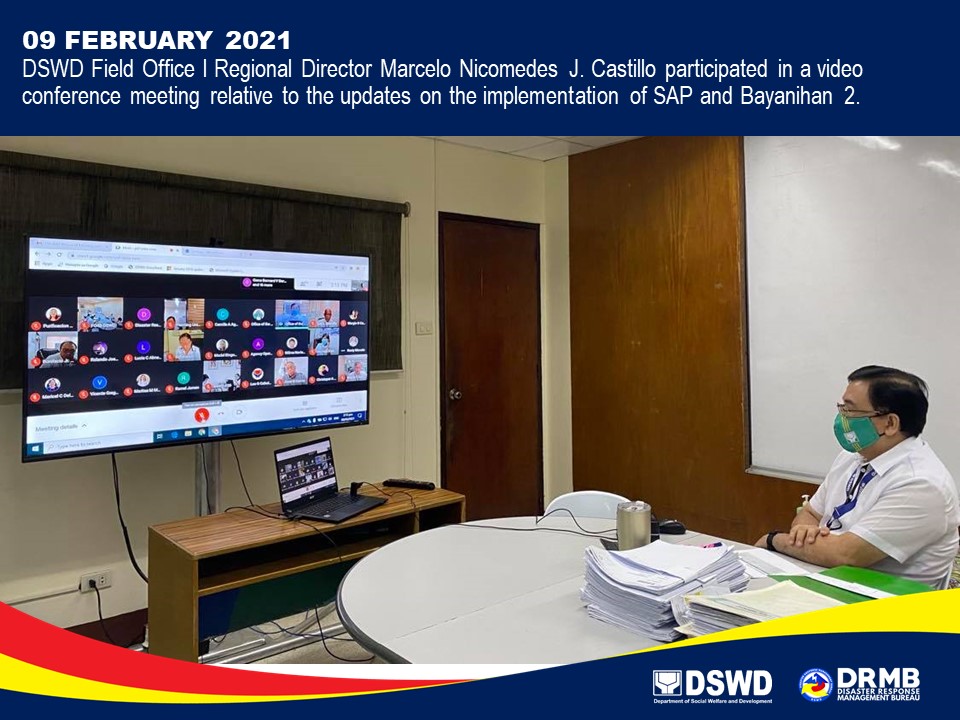 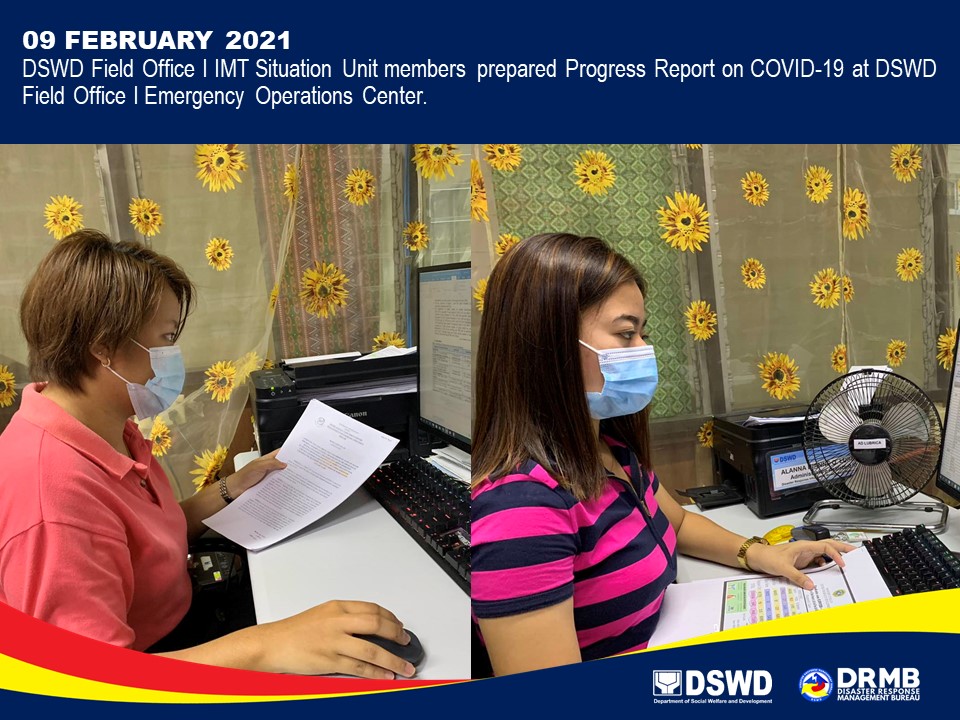 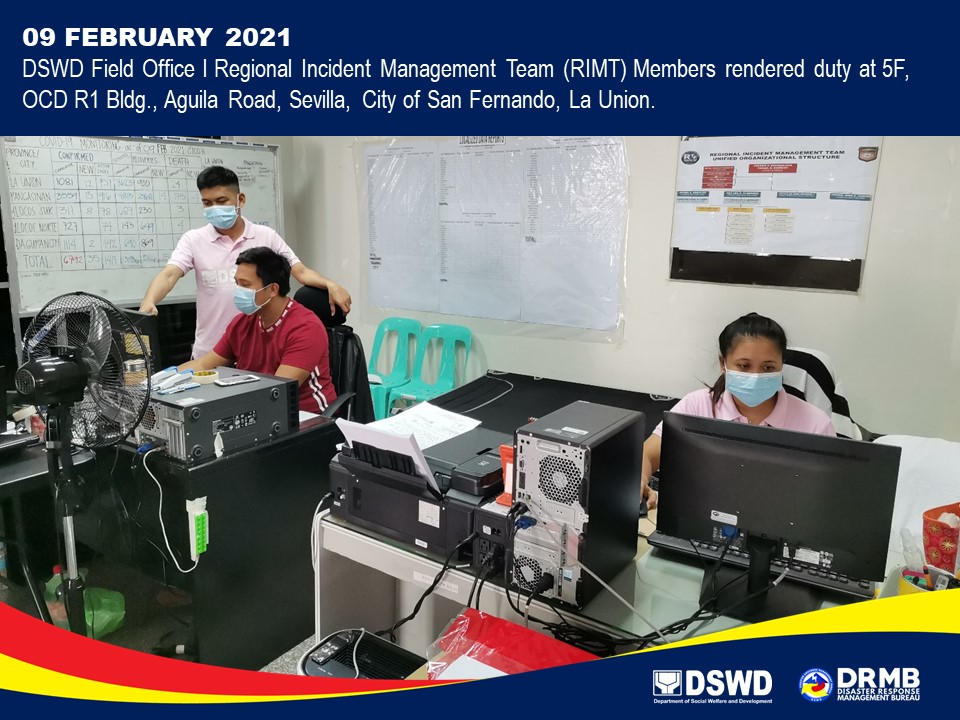 REGION / PROVINCE / MUNICIPALITY REGION / PROVINCE / MUNICIPALITY  COST OF ASSISTANCE  COST OF ASSISTANCE  COST OF ASSISTANCE  COST OF ASSISTANCE REGION / PROVINCE / MUNICIPALITY REGION / PROVINCE / MUNICIPALITY  DSWD  NGOs  OTHERS  GRAND TOTAL GRAND TOTALGRAND TOTAL 1,454,038,903.45 483,389,929.13 31,850,409.96  1,969,279,242.54 NCRNCR240,085,265.45 365,410,000.00 - 605,495,265.45 Metro ManilaMetro Manila49,297,822.79 - -  49,297,822.79 Caloocan CityCaloocan City21,709,809.36 42,100,000.00 -  63,809,809.36 Las PinasLas Pinas3,397,450.00 14,625,000.00 -  18,022,450.00 Makati CityMakati City8,989,218.00 6,250,000.00 -  15,239,218.00 Malabon CityMalabon City9,359,119.10 36,507,500.00 -  45,866,619.10 Mandaluyong CityMandaluyong City9,668,120.00 28,392,500.00 -  38,060,620.00 Manila CityManila City27,046,208.00 37,442,500.00 -  64,488,708.00 Marikina cityMarikina city11,663,960.00 - -  11,663,960.00 Muntinlupa CityMuntinlupa City4,739,000.00 - -  4,739,000.00 NavotasNavotas5,049,300.00 11,915,000.00 -  16,964,300.00 Paranaque CityParanaque City14,673,335.00 - -  14,673,335.00 Pasay CityPasay City5,427,484.00 20,722,500.00 -  26,149,984.00 Pasig CityPasig City6,782,540.00 - -  6,782,540.00 Pateros Pateros 4,910,763.60 6,500,000.00 -  11,410,763.60 Taguig CityTaguig City16,585,385.80 25,485,000.00 -  42,070,385.80 Quezon CityQuezon City28,503,689.80 58,850,000.00 -  87,353,689.80 San Juan CitySan Juan City4,287,260.00 7,500,000.00 -  11,787,260.00 Valenzuela CityValenzuela City7,994,800.00 69,120,000.00 -  77,114,800.00 REGION IREGION I46,237,603.68 3,724,418.03 20,931,692.56 70,893,714.27 Ilocos NorteIlocos Norte8,418,905.38 3,496,678.00 - 11,915,583.38 Adams263,092.45  -  - 263,092.45 Bacarra143,313.20  -  - 143,313.20 Badoc206,295.58  -  - 206,295.58 Bangui446,299.20  -  - 446,299.20 Banna (Espiritu)143,313.20  -  - 143,313.20 CITY OF BATAC377,140.00  -  - 377,140.00 Burgos143,313.20  1,625,238.00  -  1,768,551.20 Carasi263,092.45 4,000.00  - 267,092.45 Currimao143,313.20  -  - 143,313.20 Dingras211,247.70  -  - 211,247.70 Dumalneg261,304.70  -  - 261,304.70 LAOAG CITY 1,996,280.50  -  -  1,996,280.50 Marcos706,945.70  1,822,440.00  -  2,529,385.70 Nueva Era286,333.20 45,000.00  - 331,333.20 Pagudpud701,187.20  -  - 701,187.20 Paoay377,140.00  -  - 377,140.00 Pasuquin143,313.20  -  - 143,313.20 Piddig143,313.20  -  - 143,313.20 Pinili143,313.20  -  - 143,313.20 San Nicolas143,313.20  -  - 143,313.20 Sarrat520,453.20  -  - 520,453.20 Solsona250,578.20  -  - 250,578.20 Vintar 405,009.70  -  - 405,009.70 Ilocos SurIlocos Sur9,321,647.83 - - 9,321,647.83 PLGU Ilocos Sur255,000.00  -  - 255,000.00 Alilem441,574.25  -  - 441,574.25 Banayoyo253,860.50  -  - 253,860.50 Bantay 377.14  -  -  377.14 Burgos 250,285.00  -  - 250,285.00 Cabugao133,620.82  -  - 133,620.82 CITY OF CANDON1,131.42  -  - 1,131.42 Caoayan1,131.42  -  - 1,131.42 Cervantes269,950.25  -  - 269,950.25 Galimuyod219,893.25  -  - 219,893.25 Gregorio del Pilar (Concepcion)202,015.75  -  - 202,015.75 Lidlidda320,007.25  -  - 320,007.25 Magsingal69,065.92  -  - 69,065.92 Nagbukel233,161.78  -  - 233,161.78 Narvacan 1,268,724.48  -  -  1,268,724.48 Quirino (Angkaki)257,436.00  -  - 257,436.00 Salcedo (Baugen)257,436.00  -  - 257,436.00 San Emilio262,799.25  -  - 262,799.25 San Esteban2,542.03  -  - 2,542.03 San Juan (Lapog)55,895.34  -  - 55,895.34 San Vicente79,748.40  -  - 79,748.40 Santa751,742.25  -  - 751,742.25 Santa Catalina 377.14  -  -  377.14 Santa Cruz150,381.56  -  - 150,381.56 Santa Maria 377.14  -  -  377.14 Santiago 377.14  -  -  377.14 Santo Domingo505,288.89  -  - 505,288.89 Sigay174,166.03  -  - 174,166.03 Sinait 754.28  -  -  754.28 Sugpon459,451.75  -  - 459,451.75 Tagudin 1,269,640.00  -  -  1,269,640.00 CITY OF VIGAN 1,173,435.40  -  -  1,173,435.40 La UnionLa Union10,221,294.64  211,540.00  905,771.64 11,338,606.28 PLGU La Union173,944.00  -  - 173,944.00 Agoo383,830.57  -  - 383,830.57 Aringay90,654.03  -  - 90,654.03 Bacnotan129,877.16  -  - 129,877.16 Bagulin125,142.50  -  - 125,142.50 Balaoan377,140.00  -  - 377,140.00 Bangar433,617.14  -  - 433,617.14 Bauang720,737.75  -  - 720,737.75 Burgos392,186.00  - 78,135.00 470,321.00 Caba 1,156,798.14  -  -  1,156,798.14 Luna896,320.00  -  - 896,320.00 Naguilian629,805.12  -  - 629,805.12 Pugo469,067.50  -  - 469,067.50 Rosario518,398.20 104,200.00  - 622,598.20 CITY OF SAN FERNANDO 1,954,162.47  -  -  1,954,162.47 San Gabriel277,855.53  -  - 277,855.53 San Juan468,486.50  -  - 468,486.50 Santo Tomas377,894.28  - 827,636.64  1,205,530.92 Santol187,713.75  -  - 187,713.75 Sudipen348,611.25  -  - 348,611.25 Tubao109,052.75 107,340.00  - 216,392.75 PangasinanPangasinan18,275,755.83  16,200.03 20,025,920.92 38,317,876.78 PLGU Pangasinan126,027.50  -  - 126,027.50 Aguilar262,807.94  -  - 262,807.94 CITY OF ALAMINOS618,780.89  -  - 618,780.89 Anda 377.14  -  -  377.14 Asingan377,140.00  -  1,231,488.72  1,608,628.72 Balungao744,392.00  -  - 744,392.00 Basista383,928.52  -  - 383,928.52 Bayambang377,140.00  -  - 377,140.00 Binalonan380,157.12  -  - 380,157.12 Binmaley -  -  2,412,800.00  2,412,800.00 Bugallon438,300.64  - 216,500.00 654,800.64  Burgos -  -  1,194,840.00  1,194,840.00 Calasiao 2,248,000.00  -  9,168,520.00  11,416,520.00 Dagupan City409,645.64  -  - 409,645.64 Dasol27,193.39  -  - 27,193.39 Infanta457,588.75  -  - 457,588.75 Labrador410,696.12  -  - 410,696.12 Laoac405,744.00  -  - 405,744.00 LINGAYEN382,612.20  -  - 382,612.20 Mabini80,448.75  -  - 80,448.75 Malasiqui377,517.14  -  - 377,517.14 Manaoag188,570.00  -  - 188,570.00 Mangaldan188,570.00  -  - 188,570.00 Mangatarem245,778.00  -  - 245,778.00 Mapandan188,570.00  -  - 188,570.00 Natividad20,042.39  -  - 20,042.39 Pozzorubio500,494.75  -  - 500,494.75 Rosales 2,484,211.32  -  -  2,484,211.32 San Carlos City480,677.34  -  - 480,677.34 San Fabian377,140.00  -  - 377,140.00 San Manuel422,504.10  -  1,861,675.20  2,284,179.30 San Nicolas 428,868.77  -  - 428,868.77 San Quintin 377.14  -  -  377.14 Santa Barbara510,000.00  -  - 510,000.00 Santa Maria 278,970.00  - 745,000.00  1,023,970.00 Santo Tomas 377,140.00  -  - 377,140.00 Sison826,796.75  -  - 826,796.75 Sual53,632.50  -  - 53,632.50 Tayug420,884.64 16,200.03  - 437,084.67 Umingan96,538.50  -  2,495,097.00  2,591,635.50 Urbiztondo 1,104,253.75  -  -  1,104,253.75 CITY OF URDANETA384,668.14  - 700,000.00  1,084,668.14 Villasis188,570.00  -  - 188,570.00 REGION IIREGION II54,983,646.07 - - 54,983,646.07 BatanesBatanes 182,322.08 - -  182,322.08 PLGU Batanes169,949.52  -  - 169,949.52 Basco8,359.04  -  - 8,359.04 Itbayat2,151.00  -  - 2,151.00 Uyugan1,862.52  -  - 1,862.52 CagayanCagayan22,077,192.44 - - 22,077,192.44 PLGU Cagayan 2,657,205.58  -  -  2,657,205.58 Abulug3,584.40  -  - 3,584.40 Alcala260,279.32  -  - 260,279.32 Allacapan27,726.36  -  - 27,726.36 Amulung1,433.76  -  - 1,433.76 Aparri616,180.24  -  - 616,180.24 Baggao 1,509,493.76  -  -  1,509,493.76 Ballesteros 621.00  -  -  621.00 Buguey1,433.76  -  - 1,433.76 Calayan 1,409,095.00  -  -  1,409,095.00 Camalaniugan501,054.00  -  - 501,054.00 Enrile 2,512,528.32  -  -  2,512,528.32 Gattaran3,584.40  -  - 3,584.40 Gonzaga580,648.86  -  - 580,648.86 Iguig406,200.00  -  - 406,200.00 Lal-lo39,428.40  -  - 39,428.40 Lasam122,795.70  -  - 122,795.70 Pamplona7,885.68  -  - 7,885.68 Peñablanca 716.88  -  -  716.88 Piat 716.88  -  -  716.88 Rizal224,146.22  -  - 224,146.22 Sanchez-Mira 717.00  -  -  717.00 Santa Ana186,470.88  -  - 186,470.88 Santa Praxedes179,220.00  -  - 179,220.00 Santa Teresita1,433.76  -  - 1,433.76 Santo Niño (Faire)725,558.53  -  - 725,558.53 Solana9,065.64  -  - 9,065.64 Tuao 716.88  -  -  716.88 Tuguegarao City 10,087,251.23  -  -  10,087,251.23 IsabelaIsabela18,730,940.45 - - 18,730,940.45 PLGU Isabela 3,190,065.48  -  -  3,190,065.48 Alicia 2,690,928.45  -  -  2,690,928.45 Angadanan134,760.66  -  - 134,760.66 Aurora367,457.66  -  - 367,457.66 Benito Soliven 1,417,122.54  -  -  1,417,122.54 Burgos211,172.06  -  - 211,172.06 Cabagan149,412.66  -  - 149,412.66 Cabatuan253,077.36  -  - 253,077.36 City of Cauayan330,902.96  -  - 330,902.96 Cordon242,292.66  -  - 242,292.66 Delfin Albano (Magsaysay)151,821.06  -  - 151,821.06 Dinapigue697,448.42  -  - 697,448.42 Divilacan188,526.66  -  - 188,526.66 Echague708,775.86  -  - 708,775.86 Gamu581,260.66  -  - 581,260.66 Ilagan359,562.54  -  - 359,562.54 Jones141,305.66  -  - 141,305.66 Luna138,351.66  -  - 138,351.66 Maconacon505,337.88  -  - 505,337.88 Mallig240,877.56  -  - 240,877.56 Naguilian281,401.58  -  - 281,401.58 Palanan212,339.30  -  - 212,339.30 Quezon134,760.66  -  - 134,760.66 Quirino154,763.16  -  - 154,763.16 Ramon323,329.86  -  - 323,329.86 Reina Mercedes134,760.66  -  - 134,760.66 Roxas618,648.38  -  - 618,648.38 San Agustin212,804.54  -  - 212,804.54 San Guillermo193,022.76  -  - 193,022.76 San Isidro273,968.70  -  - 273,968.70 San Manuel134,760.66  -  - 134,760.66 San Mariano451,873.66  -  - 451,873.66 San Mateo329,875.66  -  - 329,875.66 San Pablo139,068.54  -  - 139,068.54 Santa Maria138,351.66  -  - 138,351.66 City of Santiago 2,006,509.52  -  -  2,006,509.52 Santo Tomas134,760.66  -  - 134,760.66 Tumauini155,480.04  -  - 155,480.04 Nueva VizcayaNueva Vizcaya10,347,714.26 - - 10,347,714.26 PLGU Nueva Vizcaya 9,054,846.90  -  -  9,054,846.90 Bagabag433,036.10  -  - 433,036.10 Bayombong143,107.48  -  - 143,107.48 Diadi255,000.00  -  - 255,000.00 Solano461,723.78  -  - 461,723.78 QuirinoQuirino3,645,476.84 - - 3,645,476.84 PLGU Quirino 3,219,253.56  -  -  3,219,253.56 Cabarroguis165,823.00  -  - 165,823.00 Diffun44,817.00  -  - 44,817.00 Maddela172,097.28  -  - 172,097.28 Nagtipunan43,486.00  -  - 43,486.00 REGION IIIREGION III54,600,617.11 - - 54,600,617.11 AuroraAurora1,503,670.00 - - 1,503,670.00 Baler150,750.00  -  - 150,750.00 Casiguran185,265.00  -  - 185,265.00 Dilasag140,962.50  -  - 140,962.50 Dinalungan80,550.00  -  - 80,550.00 Dingalan193,000.00  -  - 193,000.00 Dipaculao390,667.50  -  - 390,667.50 Maria Aurora181,237.50  -  - 181,237.50 San Luis181,237.50  -  - 181,237.50 BataanBataan4,152,798.69 - - 4,152,798.69 Abucay74,504.00  -  - 74,504.00 Bagac124,566.00  -  - 124,566.00 City of Balanga216,919.20  -  - 216,919.20 Dinalupihan250,768.00  -  - 250,768.00 Hermosa215,471.25  -  - 215,471.25 Limay118,579.98  -  - 118,579.98 Mariveles 1,234,000.00  -  -  1,234,000.00 Morong164,500.00  -  - 164,500.00 Orani214,590.00  -  - 214,590.00 Orion 1,241,025.76  -  -  1,241,025.76 Pilar189,556.50  -  - 189,556.50 Samal108,318.00  -  - 108,318.00 BulacanBulacan20,586,704.17 - - 20,586,704.17 PLGU Bulacan1,234,000.00  -  - 1,234,000.00 Angat 360.78  -  -  360.78 Balagtas (Bigaa)390,249.68  -  - 390,249.68 Baliuag956,535.58  -  - 956,535.58 Bocaue241,185.84  -  - 241,185.84  Bulacan141,868.08  -  - 141,868.08 Bustos115,144.53  -  - 115,144.53 Calumpit158,666.92  -  - 158,666.92 Doña Remedios Trinidad216,200.00  -  - 216,200.00 Guiguinto220,856.08  -  - 220,856.08 Hagonoy345,072.81  -  - 345,072.81 City of Malolos253,298.85  -  - 253,298.85 Marilao424,636.82  -  - 424,636.82 City of Meycauayan331,013.18  -  - 331,013.18 Norzagaray409,442.04  -  - 409,442.04 Obando150,642.42  -  - 150,642.42 Pandi 7,254,859.78  -  -  7,254,859.78 Paombong95,518.74  -  - 95,518.74 Plaridel273,025.46  -  - 273,025.46 Pulilan443,445.58  -  - 443,445.58 San Ildefonso343,821.56  -  - 343,821.56 City of San Jose del Monte 2,824,469.92  -  -  2,824,469.92 San Miguel 3,154,321.68  -  -  3,154,321.68 San Rafael244,437.06  -  - 244,437.06 Santa Maria363,630.78  -  - 363,630.78 Nueva EcijaNueva Ecija11,607,122.79 - - 11,607,122.79 PLGU Nueva EcitjaPLGU Nueva Ecitja 2,144,723.87  -  -  2,144,723.87 Aliaga249,860.00  -  - 249,860.00 Bongabon241,650.00  -  - 241,650.00 Cabanatuan City915,838.92  -  - 915,838.92 Cabiao343,207.50  -  - 343,207.50 Carranglan352,406.25  -  - 352,406.25 Cuyapo312,131.25  -  - 312,131.25 General Mamerto Natividad213,457.50  -  - 213,457.50 General Tinio (Papaya)289,500.00  -  - 289,500.00 Guimba523,575.00  -  - 523,575.00 Jaen 1,704,562.50  -  -  1,704,562.50 Laur360,780.00  -  - 360,780.00 Licab153,760.00  -  - 153,760.00 Nampicuan80,550.00  -  - 80,550.00 Palayan City120,825.00  -  - 120,825.00 Pantabangan140,962.50  -  - 140,962.50 Peñaranda120,825.00  -  - 120,825.00 Rizal609,862.50  -  - 609,862.50 San Isidro161,100.00  -  - 161,100.00 San Jose City422,887.50  -  - 422,887.50 San Leonardo161,100.00  -  - 161,100.00 Santa Rosa370,530.00  -  - 370,530.00 Santo Domingo328,241.25  -  - 328,241.25 Science City of Muñoz380,598.75  -  - 380,598.75 Talavera570,225.00  -  - 570,225.00 Talugtug140,962.50  -  - 140,962.50 Zaragoza193,000.00  -  - 193,000.00 PampangaPampanga7,078,343.98 - - 7,078,343.98 PLGU PampangaPLGU Pampanga 1,097,340.00  -  -  1,097,340.00 Angeles City554,521.12  -  - 554,521.12 Apalit12,988.08  -  - 12,988.08 Arayat1,082.34  -  - 1,082.34 Bacolor144,439.60  -  - 144,439.60 Candaba814,549.68  -  - 814,549.68 Floridablanca 1,259,185.44  -  -  1,259,185.44 Guagua2,525.46  -  - 2,525.46 Lubao1,443.12  -  - 1,443.12 Mabalacat536,052.30  -  - 536,052.30 Macabebe2,525.46  -  - 2,525.46 Magalang4,690.14  -  - 4,690.14 Masantol447,108.00  -  - 447,108.00 Mexico6,133.26  -  - 6,133.26 Minalin205,726.14  -  - 205,726.14 Porac255,519.88  -  - 255,519.88 City of San Fernando873,087.60  -  - 873,087.60 San Luis228,550.98  -  - 228,550.98 San Simon234,283.02  -  - 234,283.02 Santa Ana122,628.90  -  - 122,628.90 Santa Rita 360.78  -  -  360.78 Santo Tomas272,881.12  -  - 272,881.12 Sasmuan (Sexmoan) 721.56  -  -  721.56 TarlacTarlac7,477,816.23 - - 7,477,816.23 Anao133,599.40  -  - 133,599.40 Bamban172,498.75  -  - 172,498.75 Camiling392,890.00  -  - 392,890.00 Capas 1,844,019.75  -  -  1,844,019.75 Concepcion 1,214,655.00  -  -  1,214,655.00 Gerona439,010.00  -  - 439,010.00 La Paz407,362.30  -  - 407,362.30 Mayantoc227,467.80  -  - 227,467.80 Moncada253,732.50  -  - 253,732.50 Paniqui227,291.40  -  - 227,291.40 Pura282,765.88  -  - 282,765.88 Ramos165,548.00  -  - 165,548.00 San Clemente80,550.00  -  - 80,550.00 San Manuel228,437.25  -  - 228,437.25 Santa Ignacia253,953.00  -  - 253,953.00 City of Tarlac798,501.00  -  - 798,501.00 Victoria355,534.20  -  - 355,534.20 ZambalesZambales2,194,161.25 - - 2,194,161.25 Botolan346,365.00  -  - 346,365.00 Candelaria108,234.00  -  - 108,234.00 Castillejos126,273.00  -  - 126,273.00 Masinloc151,527.60  -  - 151,527.60 Olongapo City790,692.00  -  - 790,692.00 San Felipe90,195.00  -  - 90,195.00 San Marcelino291,124.00  -  - 291,124.00 Santa Cruz289,750.65  -  - 289,750.65 CALABARZONCALABARZON289,208,912.34 107,243,394.10 - 396,452,306.44 BatangasBatangas221,698,168.85 15,152,342.40 - 236,850,511.25 PLGU BatangasPLGU Batangas 53,551,708.35  7,403,580.00  -  60,955,288.35 Agoncillo 13,086,500.00  -  -  13,086,500.00 Alitagtag 7,579,440.50  -  -  7,579,440.50 Balayan 1,199,875.00  -  -  1,199,875.00 Balete 13,472,830.00  1,533,000.00  -  15,005,830.00 Batangas City 1,765,207.00  1,709,020.00  -  3,474,227.00 Bauan905,095.00  -  - 905,095.00 Calaca 1,127,875.00 485,492.00  -  1,613,367.00 Calatagan 1,951,550.00  -  -  1,951,550.00 Cuenca 7,350,307.50  -  -  7,350,307.50 Ibaan 2,933,642.50 289,350.00  -  3,222,992.50 Laurel 14,772,900.00  -  -  14,772,900.00 Lemery 12,430,712.00 350,000.00  -  12,780,712.00 Lian893,875.00  -  - 893,875.00 Lipa City 6,656,688.00 262,500.00  -  6,919,188.00 Lobo893,875.00  -  - 893,875.00 Mabini 1,787,750.00 252,700.00  -  2,040,450.00 Malvar 7,671,049.00 328,400.00  -  7,999,449.00 Mataas Na Kahoy 7,421,125.00  -  -  7,421,125.00 Nasugbu 1,127,875.00 670,514.00  -  1,798,389.00 Padre Garcia893,875.00  -  - 893,875.00 Rosario893,875.00  -  - 893,875.00 San Jose 3,059,375.00 873,551.40  -  3,932,926.40 San Juan 2,023,342.50  -  -  2,023,342.50 San Luis 1,289,875.00  -  -  1,289,875.00 San Nicolas 13,086,500.00  -  -  13,086,500.00 San Pascual903,225.00  -  - 903,225.00 Santa Teresita 7,198,753.00  -  -  7,198,753.00 Santo Tomas916,315.00 358,075.00  -  1,274,390.00 Taal 8,184,428.00  -  -  8,184,428.00 Talisay 13,275,832.00  -  -  13,275,832.00 City of Tanauan 7,657,805.50 636,160.00  -  8,293,965.50 Taysan 1,053,463.00  -  -  1,053,463.00 Tingloy 1,787,750.00  -  -  1,787,750.00 Tuy893,875.00  -  - 893,875.00 CaviteCavite13,747,216.75 41,484,457.80 - 55,231,674.55 PLGU CavitePLGU Cavite116,160.00  32,759,444.20  -  32,875,604.20 Alfonso419,341.00  -  - 419,341.00 Amadeo374,000.00  -  - 374,000.00 Bacoor755,977.00  3,659,700.00  -  4,415,677.00 Carmona572,000.00 330,000.00  - 902,000.00 Cavite City532,400.00 69,950.00  - 602,350.00 Dasmariñas 1,449,462.00 310,830.00  -  1,760,292.00 Gen. Mariano Alvarez836,860.75  -  - 836,860.75 General Emilio Aguinaldo374,000.00  -  - 374,000.00 General Trias430,100.00 878,175.00  -  1,308,275.00 Imus862,430.00  1,661,520.60  -  2,523,950.60 Indang374,000.00 105,860.00  - 479,860.00 Kawit387,860.00  -  - 387,860.00 Magallanes374,000.00  -  - 374,000.00 Maragondon374,000.00 60,510.00  - 434,510.00 Mendez (MENDEZ-NUÑEZ)374,000.00  -  - 374,000.00 Naic719,840.00  -  - 719,840.00 Noveleta433,400.00  -  - 433,400.00 Rosario479,336.00 544,238.00  -  1,023,574.00 Silang712,136.00 417,655.00  -  1,129,791.00 Tagaytay City 1,319,318.00  -  -  1,319,318.00 Tanza591,008.00  -  - 591,008.00 Ternate374,000.00 286,605.00  - 660,605.00 Trece Martires City511,588.00 399,970.00  - 911,558.00 LagunaLaguna15,640,747.74 29,763,533.31 - 45,404,281.05 PLGU LagunaPLGU Laguna222,000.00  20,914,200.50  -  21,136,200.50 Alaminos235,000.00  -  - 235,000.00 Bay467,600.00  -  - 467,600.00 Biñan 1,500,210.00 722,500.00  -  2,222,710.00 Cabuyao418,760.00 492,900.00  - 911,660.00 City of Calamba624,130.00 540,970.00  -  1,165,100.00 Calauan818,184.00  -  - 818,184.00 Cavinti235,000.00  -  - 235,000.00 Famy235,000.00 63,224.78  - 298,224.78 Kalayaan373,300.00  -  - 373,300.00 Liliw235,000.00 110,597.00  - 345,597.00 Los Baños473,048.00 235,888.00  - 708,936.00 Luisiana235,000.00  -  - 235,000.00 Lumban235,000.00  -  - 235,000.00 Mabitac235,000.00 202,500.00  - 437,500.00 Magdalena353,800.00  -  - 353,800.00 Majayjay367,550.00  -  - 367,550.00 Nagcarlan235,000.00  -  - 235,000.00 Paete416,210.00  -  - 416,210.00 Pagsanjan447,800.00 151,652.00  - 599,452.00 Pakil353,800.00 206,855.77  - 560,655.77 Pangil635,182.00  -  - 635,182.00 Pila 1,503,020.00 525,000.00  -  2,028,020.00 Rizal416,210.00  -  - 416,210.00 San Pablo City441,200.00  1,829,788.83  -  2,270,988.83 San Pedro 1,188,320.00  1,677,815.88  -  2,866,135.88 Santa Cruz553,796.00 327,550.00  - 881,346.00 Santa Maria353,800.00 437,500.00  - 791,300.00 City of Santa Rosa678,381.74  1,324,590.55  -  2,002,972.29 Siniloan707,190.00  -  - 707,190.00 Victoria447,256.00  -  - 447,256.00 QuezonQuezon18,272,939.00 1,307,303.00 - 19,580,242.00 PLGU QuezonPLGU Quezon564,000.00  -  - 564,000.00 Agdangan282,000.00  -  - 282,000.00 Alabat 1,175,000.00  -  -  1,175,000.00 Atimonan235,000.00  -  - 235,000.00 Buenavista376,000.00  -  - 376,000.00 Burdeos844,000.00  -  - 844,000.00 Calauag470,000.00  -  - 470,000.00 Candelaria470,000.00 294,315.00  - 764,315.00 Catanauan470,000.00  -  - 470,000.00 General Luna655,000.00  -  - 655,000.00 General Nakar17,028.00  -  - 17,028.00 Gumaca470,000.00  -  - 470,000.00 Jomalig844,000.00  -  - 844,000.00 Lopez198,000.00  -  - 198,000.00 Lucban282,000.00  -  - 282,000.00 Lucena City995,615.00 480,500.00  -  1,476,115.00 Macalelon470,000.00  -  - 470,000.00 Mauban470,000.00  -  - 470,000.00 Mulanay470,000.00  -  - 470,000.00 Padre Burgos380,952.00  -  - 380,952.00 Pagbilao470,000.00 532,488.00  -  1,002,488.00 Panukulan703,000.00  -  - 703,000.00 Patnanungan703,000.00  -  - 703,000.00 Perez940,000.00  -  - 940,000.00 Pitogo376,000.00  -  - 376,000.00 Plaridel235,000.00  -  - 235,000.00 Polillo703,000.00  -  - 703,000.00 Quezon940,000.00  -  - 940,000.00 Real235,000.00  -  - 235,000.00 San Antonio235,000.00  -  - 235,000.00 San Francisco (Aurora)611,000.00  -  - 611,000.00 San Narciso601,600.00  -  - 601,600.00 Sariaya247,716.00  -  - 247,716.00 Tagkawayan70,500.00  -  - 70,500.00 City of Tayabas499,528.00  -  - 499,528.00 Tiaong235,000.00  -  - 235,000.00 Unisan329,000.00  -  - 329,000.00 RizalRizal19,849,840.00 19,535,757.59 - 39,385,597.59 PLGU RizalPLGU Rizal111,000.00  14,835,654.80  -  14,946,654.80 Angono657,010.00 300,900.00  - 957,910.00 City of Antipolo 2,308,436.00 783,450.00  -  3,091,886.00 Baras 1,334,443.00  -  -  1,334,443.00 Binangonan707,448.00  -  - 707,448.00 Cainta 2,038,570.00 881,871.00  -  2,920,441.00 Cardona622,060.00 350,136.50  - 972,196.50 Jala-Jala310,000.00 110,490.00  - 420,490.00 Morong 1,439,844.00  -  -  1,439,844.00 Pililla488,961.00 253,000.00  - 741,961.00 Rodriguez (Montalban) 4,566,976.00 640,863.00  -  5,207,839.00 San Mateo810,369.00  1,124,392.29  -  1,934,761.29 Tanay 1,449,722.00  -  -  1,449,722.00 Taytay 1,743,301.00 255,000.00  -  1,998,301.00 Teresa 1,261,700.00  -  -  1,261,700.00 MIMAROPAMIMAROPA35,718,272.48 - - 35,718,272.48 MarinduqueMarinduque3,237,153.70 - - 3,237,153.70 Boac522,900.00  -  - 522,900.00 Buenavista373,050.00  -  - 373,050.00 Gasan89,387.50  -  - 89,387.50 Mogpog405,900.00  -  - 405,900.00 Santa Cruz900,000.00  -  - 900,000.00 Torrijos945,916.20  -  - 945,916.20 Occidental MindoroOccidental Mindoro4,962,276.80 - - 4,962,276.80 Abra de Ilog85,500.00  -  - 85,500.00 Calintaan355,320.00  -  - 355,320.00 Lubang178,775.00  -  - 178,775.00 Magsaysay376,650.00  -  - 376,650.00 Mamburao9,000.00  -  - 9,000.00 Paluan241,200.00  -  - 241,200.00 Rizal370,131.30  -  - 370,131.30 Sablayan 1,404,855.00  -  -  1,404,855.00 San Jose 1,348,643.70  -  -  1,348,643.70  Santa Cruz592,201.80  -  - 592,201.80 Oriental MindoroOriental Mindoro9,141,750.00 - - 9,141,750.00 Baco450,000.00  -  - 450,000.00 Bansud646,152.75  -  - 646,152.75 Bongabong602,806.50  -  - 602,806.50 Bulalacao (San Pedro)645,252.75  -  - 645,252.75 City of Calapan918,000.00  -  - 918,000.00 Gloria450,000.00  -  - 450,000.00 Mansalay602,806.50  -  - 602,806.50 Naujan 1,298,925.00  -  -  1,298,925.00 Pinamalayan827,806.50  -  - 827,806.50 Pola450,000.00  -  - 450,000.00 Puerto Galera450,000.00  -  - 450,000.00 Roxas450,000.00  -  - 450,000.00 San Teodoro450,000.00  -  - 450,000.00 Socorro450,000.00  -  - 450,000.00 Victoria450,000.00  -  - 450,000.00 PalawanPalawan6,650,422.98 - - 6,650,422.98 Aborlan168,087.15  -  - 168,087.15 Bataraza453,600.00  -  - 453,600.00 Busuanga949,500.00  -  - 949,500.00 Coron 1,183,950.00  -  -  1,183,950.00 Culion900,000.00  -  - 900,000.00 Linapacan92,723.73  -  - 92,723.73 Magsaysay180,000.00  -  - 180,000.00 Puerto Princesa City 1,017,471.15  -  -  1,017,471.15 Rizal (Marcos) 1,143,000.00  -  -  1,143,000.00 Roxas562,090.95  -  - 562,090.95 RomblonRomblon11,726,669.00 - - 11,726,669.00 Alcantara612,579.00  -  - 612,579.00 Banton435,000.00  -  - 435,000.00 Cajidiocan 1,146,825.00  -  -  1,146,825.00 Calatrava267,300.00  -  - 267,300.00 Concepcion299,250.00  -  - 299,250.00 Corcuera451,800.00  -  - 451,800.00 Ferrol797,100.00  -  - 797,100.00 Looc251,100.00  -  - 251,100.00 Magdiwang472,050.00  -  - 472,050.00 Odiongan 1,268,100.00  -  -  1,268,100.00 Romblon 1,491,750.00  -  -  1,491,750.00 San Agustin450,000.00  -  - 450,000.00 San Andres778,905.00  -  - 778,905.00 San Fernando405,000.00  -  - 405,000.00 San Jose958,770.00  -  - 958,770.00 Santa Fe746,375.00  -  - 746,375.00 Santa Maria (Imelda)894,765.00  -  - 894,765.00 REGION VREGION V51,656,453.35 3,076,950.00 - 54,733,403.35 AlbayAlbay9,251,463.70 1,445,750.00 - 10,697,213.70 PLGU Albay 1,486,728.00  -  -  1,486,728.00 Bacacay339,865.16  -  - 339,865.16 Camalig308,781.72  -  - 308,781.72 Daraga (Locsin)529,833.16  1,356,400.00  -  1,886,233.16 Guinobatan399,191.24 89,350.00  - 488,541.24 Legazpi City614,266.28  -  - 614,266.28 Libon490,297.28  -  - 490,297.28 City of Ligao960,396.60  -  - 960,396.60 Malilipot146,033.52  -  - 146,033.52 Malinao268,021.36  -  - 268,021.36 Manito142,221.40  -  - 142,221.40 Oas576,025.44  -  - 576,025.44 Pio Duran 1,203,209.04  -  -  1,203,209.04 Polangui417,808.28  -  - 417,808.28 Rapu-Rapu262,743.04  -  - 262,743.04 Santo Domingo (Libog)248,630.00  -  - 248,630.00 City of Tabaco590,896.80  -  - 590,896.80 Tiwi266,515.38  -  - 266,515.38 Camarines NorteCamarines Norte5,184,129.67 - - 5,184,129.67 PLGU Camarines Norte687,256.42  -  - 687,256.42 Basud178,583.16  -  - 178,583.16 Capalonga471,553.00  -  - 471,553.00 Daet653,789.64  -  - 653,789.64 Jose Panganiban558,542.40  -  - 558,542.40 Labo822,500.00  -  - 822,500.00 Mercedes415,229.29  -  - 415,229.29 Paracale410,633.32  -  - 410,633.32 San Lorenzo Ruiz (Imelda)92,430.00  -  - 92,430.00 San Vicente64,490.94  -  - 64,490.94 Santa Elena271,168.82  -  - 271,168.82 Talisay127,902.68  -  - 127,902.68 Vinzons430,050.00  -  - 430,050.00 Camarines SurCamarines Sur22,074,599.73  50,000.00 - 22,124,599.73 PLGU Cam Sur 1,850,692.18  -  -  1,850,692.18 Baao302,623.68  -  - 302,623.68 Balatan635,068.94  -  - 635,068.94 Bato457,730.00  -  - 457,730.00 Bombon117,617.76  -  - 117,617.76 Buhi651,620.22  -  - 651,620.22 Bula677,459.07  -  - 677,459.07 Cabusao137,220.72  -  - 137,220.72 Calabanga518,472.76  -  - 518,472.76 Camaligan74,482.96  -  - 74,482.96 Canaman244,596.44  -  - 244,596.44 Caramoan 1,142,126.16  -  -  1,142,126.16 Del Gallego542,312.68  -  - 542,312.68 Garchitorena222,569.16  -  - 222,569.16 Goa791,422.48  -  - 791,422.48 Iriga City545,490.06  -  - 545,490.06 Lagonoy560,430.04  -  - 560,430.04 Libmanan 1,178,458.20 50,000.00  -  1,228,458.20 Lupi284,242.92  -  - 284,242.92 Magarao219,508.88  -  - 219,508.88 Milaor142,807.88  -  - 142,807.88 Minalabac320,958.80  -  - 320,958.80 Nabua429,371.53  -  - 429,371.53 Naga City 1,182,045.18  -  -  1,182,045.18 Ocampo791,480.00  -  - 791,480.00 Pamplona291,506.28  -  - 291,506.28 Pasacao579,547.69  -  - 579,547.69 Pili560,780.54  -  - 560,780.54 Presentacion (Parubcan)177,703.44  -  - 177,703.44 Ragay413,816.76  -  - 413,816.76 Sagñay381,126.78  -  - 381,126.78  San fernando197,057.28  -  - 197,057.28 San Jose620,076.34  -  - 620,076.34 Sipocot933,077.76  -  - 933,077.76 Siruma441,152.72  -  - 441,152.72 Tigaon 1,070,584.32  -  -  1,070,584.32 Tinambac 2,387,361.12  -  -  2,387,361.12 CatanduanesCatanduanes3,332,426.38 - - 3,332,426.38 PLGU Catanduanes 2,477,956.38  -  -  2,477,956.38 San Andres (Calolbon)206,490.00  -  - 206,490.00 Virac647,980.00  -  - 647,980.00 MasbateMasbate2,015,801.32 - - 2,015,801.32 Baleno116,151.00  -  - 116,151.00 Cawayan174,226.50  -  - 174,226.50 Dimasalang550,700.00  -  - 550,700.00 Esperanza153,192.50  -  - 153,192.50 City of Masbate154,420.00  -  - 154,420.00 Mobo102,634.00  -  - 102,634.00 Monreal96,792.50  -  - 96,792.50 Palanas124,260.00  -  - 124,260.00 Pio V. Corpuz (Limbuhan)82,840.00  -  - 82,840.00 San Fernando195,535.00  -  - 195,535.00 Uson265,049.82  -  - 265,049.82 SorsogonSorsogon9,798,032.55 1,581,200.00 - 11,379,232.55 PLGU SorsogonPLGU Sorsogon 4,164,288.77  -  -  4,164,288.77 Barcelona472,882.44  -  - 472,882.44 Bulan531,057.64  -  - 531,057.64 Bulusan125,213.48  -  - 125,213.48 Casiguran206,672.72  -  - 206,672.72 Castilla478,594.62 350,000.00  - 828,594.62 Donsol534,362.24 513,750.00  -  1,048,112.24 Gubat528,626.00 252,000.00  - 780,626.00 Irosin282,096.88  -  - 282,096.88 Juban200,282.92 169,250.00  - 369,532.92 Matnog164,490.00 296,200.00  - 460,690.00 Pilar 1,133,952.08  -  -  1,133,952.08 Prieto Diaz137,236.32  -  - 137,236.32 City of Sorsogon838,276.44  -  - 838,276.44 REGION VIREGION VI116,908,388.63  603,150.00 - 117,511,538.63 AklanAklan17,075,697.82  277,750.00 - 17,353,447.82 Altavas365,000.00  -  - 365,000.00 Balete530,000.00  -  - 530,000.00 Banga541,080.00  -  - 541,080.00 Kalibo202,697.20 277,750.00  - 480,447.20 Libacao721,656.70  -  - 721,656.70 Madalag 1,067,414.10  -  -  1,067,414.10 New Washington365,000.00  -  - 365,000.00 Buruanga 1,280,500.00  -  -  1,280,500.00 Ibajay 1,777,000.00  -  -  1,777,000.00 Lezo492,100.00  -  - 492,100.00 Makato694,800.00  -  - 694,800.00 Malay 5,172,275.40  -  -  5,172,275.40 Malinao613,400.00  -  - 613,400.00 Nabas759,340.00  -  - 759,340.00 Numancia605,897.42  -  - 605,897.42 Tangalan 1,887,537.00  -  -  1,887,537.00 AntiqueAntique11,755,773.71  275,400.00 - 12,031,173.71 Anini-y748,984.96  -  - 748,984.96 Hamtic 1,688,099.20  -  -  1,688,099.20 San Jose463,820.45  -  - 463,820.45 San Remigio642,395.00  -  - 642,395.00 Sibalom360,000.00  -  - 360,000.00 Tobias Fornier (Dao) 1,180,045.00  -  -  1,180,045.00 Valderrama320,040.00  -  - 320,040.00 Barbaza726,429.00  -  - 726,429.00 Bugasong535,000.00 275,400.00  - 810,400.00 Caluya720,000.00  -  - 720,000.00 Culasi464,250.00  -  - 464,250.00 Laua-an623,808.10  -  - 623,808.10 Libertad904,350.00  -  - 904,350.00 Pandan933,487.00  -  - 933,487.00 Patnongon475,800.00  -  - 475,800.00 Sebaste291,190.00  -  - 291,190.00 Tibiao678,075.00  -  - 678,075.00 CapizCapiz16,585,323.50 - - 16,585,323.50 Province of Capiz220,320.00  -  - 220,320.00 Cuartero686,820.00  -  - 686,820.00 Dao530,000.00  -  - 530,000.00 Dumalag432,000.00  -  - 432,000.00 Dumarao460,447.75  -  - 460,447.75 Ivisan745,944.00  -  - 745,944.00 Jamindan 2,268,223.75  -  -  2,268,223.75 Ma-ayon805,000.00  -  - 805,000.00 Mambusao288,000.00  -  - 288,000.00 Panay 1,445,000.00  -  -  1,445,000.00 Panitan909,400.00  -  - 909,400.00 Pilar 1,013,298.75  -  -  1,013,298.75 Pontevedra 1,081,160.00  -  -  1,081,160.00 President Roxas960,000.00  -  - 960,000.00 Roxas City 1,345,000.00  -  -  1,345,000.00 Sapi-an362,500.00  -  - 362,500.00 Sigma900,000.00  -  - 900,000.00 Tapaz 2,132,209.25  -  -  2,132,209.25 GuimarasGuimaras3,687,383.55 - - 3,687,383.55 Buenavista585,201.95  -  - 585,201.95 San Lorenzo179,640.00  -  - 179,640.00 Jordan 1,226,319.10  -  -  1,226,319.10 Nueva Valencia393,052.50  -  - 393,052.50 Sibunag 1,303,170.00  -  -  1,303,170.00 IloiloIloilo49,495,621.23  50,000.00 - 49,545,621.23 Alimodian 2,073,220.00  -  -  2,073,220.00 Anilao150,223.05  -  - 150,223.05 Badiangan401,500.00  -  - 401,500.00 Balasan890,000.00  -  - 890,000.00 Banate 1,080,000.00  -  -  1,080,000.00 Barotac Viejo 3,510,000.00  -  -  3,510,000.00 Cabatuan31,713.92  -  - 31,713.92 Calinog 1,981,633.55  -  -  1,981,633.55 Carles805,000.00  -  - 805,000.00 Concepcion 1,618,240.00 50,000.00  -  1,668,240.00 Dingle530,000.00  -  - 530,000.00 Dumangas 1,250,000.00  -  -  1,250,000.00 Estancia145,800.00  -  - 145,800.00 Guimbal540,000.00  -  - 540,000.00 Igbaras 1,134,860.00  -  -  1,134,860.00 Iloilo City 15,629,020.00  -  -  15,629,020.00 Janiuay644,437.20  -  - 644,437.20 Lambunao 1,475,250.00  -  -  1,475,250.00 Leganes720,000.00  -  - 720,000.00 Lemery252,000.00  -  - 252,000.00 Leon 1,001,000.00  -  -  1,001,000.00 Maasin583,920.00  -  - 583,920.00 Miagao 1,961,239.44  -  -  1,961,239.44 New Lucena747,804.07  -  - 747,804.07 Oton360,000.00  -  - 360,000.00 Pototan193,200.00  -  - 193,200.00 San Dionisio 2,755,000.00  -  -  2,755,000.00 San Enrique207,075.00  -  - 207,075.00 San Joaquin360,000.00  -  - 360,000.00 San Rafael 3,422,405.00  -  -  3,422,405.00 Santa Barbara 1,070,000.00  -  -  1,070,000.00 Sara 1,185,940.00  -  -  1,185,940.00 Tigbauan48,300.00  -  - 48,300.00 Tubungan736,840.00  -  - 736,840.00 Negros OccidentalNegros Occidental18,308,588.82 - - 18,308,588.82 Province of Negros Occidental 1,800,000.00  1,800,000.00 Bacolod City 3,596,959.72  -  -  3,596,959.72 Bago City97,560.00  -  - 97,560.00 Binalbagan533,960.00  -  - 533,960.00 Cadiz City447,097.00  -  - 447,097.00 Calatrava371,120.00  -  - 371,120.00 Candoni152,036.10  -  - 152,036.10 Cauayan591,817.50  -  - 591,817.50 Enrique B. Magalona (Saravia)294,520.00  -  - 294,520.00 City of Escalante365,000.00  -  - 365,000.00 City of Himamaylan 1,957,350.00  -  -  1,957,350.00 Hinigaran6,480.00  -  - 6,480.00 Hinoba-an (Asia) 1,002,495.00  -  -  1,002,495.00 Ilog432,000.00  -  - 432,000.00 Isabela918,170.00  -  - 918,170.00 City of Kabankalan180,000.00  -  - 180,000.00 La Carlota City370,760.00  -  - 370,760.00 La Castellana363,000.00  -  - 363,000.00 Manapla744,450.00  -  - 744,450.00 Murcia365,040.00  -  - 365,040.00 Pulupandan181,440.00  -  - 181,440.00 Sagay City616,656.00  -  - 616,656.00 Salvador Benedicto 1,168,549.50  -  -  1,168,549.50 San Carlos City480,519.60  -  - 480,519.60 San Enrique365,000.00  -  - 365,000.00 Silay City12,600.00  -  - 12,600.00 City of Sipalay375,480.00  -  - 375,480.00 City of Talisay185,740.00  -  - 185,740.00 Toboso5,400.00  -  - 5,400.00 Valladolid315,148.40  -  - 315,148.40 City of Victorias12,240.00  -  - 12,240.00 REGION VIIREGION VII187,228,817.61 - - 187,228,817.61 BoholBohol37,611,516.47 - - 37,611,516.47 PLGU BoholPLGU Bohol668,939.12  -  - 668,939.12 Alburquerque436,755.86  -  - 436,755.86 Alicia655,780.00  -  - 655,780.00 Anda166,000.00  -  - 166,000.00 Antequera 3,859,289.24  -  -  3,859,289.24 Baclayon543,629.92  -  - 543,629.92 Balilihan678,290.00  -  - 678,290.00 Batuan405,526.05  -  - 405,526.05 Bien Unido 1,315,510.00  -  -  1,315,510.00 Bilar333,787.00  -  - 333,787.00 Buenavista 2,042,864.32  -  -  2,042,864.32 Calape680,911.86  -  - 680,911.86 Candijay 2,402,553.94  -  -  2,402,553.94 Carmen455,000.00  -  - 455,000.00 Catigbian 1,289,840.00  -  -  1,289,840.00 Corella257,720.00  -  - 257,720.00 Cortes 2,306,736.96  -  -  2,306,736.96 Dauis 2,575,213.86  -  -  2,575,213.86 Dimiao63,000.00  -  - 63,000.00 Duero117,500.00  -  - 117,500.00 Garcia Hernandez104,500.00  -  - 104,500.00 Guindulman457,228.92  -  - 457,228.92 Jagna 1,098,130.00  -  -  1,098,130.00 Lila535,140.00  -  - 535,140.00 Loay478,759.50  -  - 478,759.50 Loboc80,500.00  -  - 80,500.00 Loon 2,128,496.60  -  -  2,128,496.60 Mabini179,500.00  -  - 179,500.00 Maribojoc514,335.00  -  - 514,335.00 Panglao489,964.56  -  - 489,964.56 Pilar167,915.00  -  - 167,915.00 Pres. Carlos P. Garcia (Pitogo)707,391.78  -  - 707,391.78 San Isidro 2,563,768.30  -  -  2,563,768.30 San Miguel483,911.48  -  - 483,911.48 Sevilla 1,050,742.86  -  -  1,050,742.86 Sierra Bullones558,994.00  -  - 558,994.00 Sikatuna249,628.00  -  - 249,628.00 Tagbilaran City 1,308,583.80  -  -  1,308,583.80 Talibon604,600.00  -  - 604,600.00 Trinidad47,079.64  -  - 47,079.64 Tubigon 1,878,275.00  -  -  1,878,275.00 Ubay217,790.00  -  - 217,790.00 Valencia451,433.90  -  - 451,433.90 CebuCebu117,615,820.82 - - 117,615,820.82 Province of Cebu* 12,363,983.52  -  -  12,363,983.52 Alcantara452,100.30  -  - 452,100.30 Alcoy270,303.24  -  - 270,303.24 Alegria393,039.22  -  - 393,039.22 Aloguinsan495,613.80  -  - 495,613.80 Argao 1,134,355.76  -  -  1,134,355.76 Asturias610,478.80  -  - 610,478.80 Badian800,628.62  -  - 800,628.62 Balamban 1,036,176.10  -  -  1,036,176.10 Bantayan 4,918,442.84  -  -  4,918,442.84 Barili561,154.40  -  - 561,154.40 City of Bogo436,601.62  -  - 436,601.62 Boljoon253,563.44  -  - 253,563.44 Borbon 2,693,664.96  -  -  2,693,664.96 City of Carcar 1,876,241.10  -  -  1,876,241.10 Carmen 4,731,490.36  -  -  4,731,490.36 Catmon 2,595,937.72  -  -  2,595,937.72 Cebu City 11,061,428.88  -  -  11,061,428.88 Compostela397,980.94  -  - 397,980.94 Consolacion 2,574,179.86  -  -  2,574,179.86 Cordoba 3,629,246.90  -  -  3,629,246.90 Daanbantayan 6,626,485.90  -  -  6,626,485.90 Dalaguete953,175.22  -  - 953,175.22 Danao City 1,305,409.78  -  -  1,305,409.78 Dumanjug 1,541,392.18  -  -  1,541,392.18 Ginatilan 2,382,897.76  -  -  2,382,897.76 Lapu-Lapu City (Opon)980,250.00  -  - 980,250.00 Liloan 2,778,757.04  -  -  2,778,757.04 Madridejos 3,850,785.14  -  -  3,850,785.14 Malabuyoc359,892.54  -  - 359,892.54 Mandaue City606,293.56  -  - 606,293.56 Medellin 2,644,132.62  -  -  2,644,132.62 Minglanilla 1,566,633.60  -  -  1,566,633.60 Moalboal806,329.68  -  - 806,329.68 City of Naga 1,242,862.09  -  -  1,242,862.09 Oslob542,477.78  -  - 542,477.78 Pilar261,899.04  -  - 261,899.04 Pinamungahan 1,069,167.62  -  -  1,069,167.62 Poro 2,576,583.84  -  -  2,576,583.84 Ronda358,747.56  -  - 358,747.56 Samboan 1,627,528.04  -  -  1,627,528.04 San Fernando 4,039,195.62  -  -  4,039,195.62 San Francisco 3,679,963.32  -  -  3,679,963.32 San Remigio 1,395,050.18  -  -  1,395,050.18 Santa Fe 1,175,612.17  -  -  1,175,612.17 Santander 2,195,417.46  -  -  2,195,417.46 Sibonga707,252.14  -  - 707,252.14 Sogod 4,756,972.82  -  -  4,756,972.82 Tabogon 4,031,791.72  -  -  4,031,791.72 Tabuelan 1,312,846.22  -  -  1,312,846.22 City of Talisay 2,184,821.40  -  -  2,184,821.40 Toledo City 1,209,659.24  -  -  1,209,659.24 Tuburan 2,063,498.78  -  -  2,063,498.78 Tudela 1,495,426.38  -  -  1,495,426.38 SiquijorSiquijor2,870,273.30 - - 2,870,273.30 Larena110,118.48  -  - 110,118.48 Maria 1,519,714.82  -  -  1,519,714.82 Siquijor 1,240,440.00  -  -  1,240,440.00 Negros OrientalNegros Oriental29,131,207.02 - - 29,131,207.02 PLGU Negros Oriental 3,262,622.13  -  -  3,262,622.13 Ayungon 1,196,940.00  -  -  1,196,940.00 Basay 2,624,790.00  -  -  2,624,790.00 Bindoy (Payabon) 2,819,557.64  -  -  2,819,557.64 Canlaon City 3,089,469.32  -  -  3,089,469.32 Dumaguete City519,662.78  -  - 519,662.78 City of Guihulngan 4,849,807.18  -  -  4,849,807.18 La Libertad179,972.10  -  - 179,972.10 Mabinay 2,277,011.48  -  -  2,277,011.48 Manjuyod 1,323,020.85  -  -  1,323,020.85 Santa Catalina 1,202,500.00  -  -  1,202,500.00 Siaton210,262.46  -  - 210,262.46 City of Tanjay 1,725,987.48  -  -  1,725,987.48 Tayasan726,143.60  -  - 726,143.60 Vallehermoso 2,792,860.00  -  -  2,792,860.00 Zamboanguita330,600.00  -  - 330,600.00 REGION VIIIREGION VIII14,133,968.54 - 1,922,270.00 16,056,238.54 BiliranBiliran 20,827.23 - -  20,827.23 Biliran19,195.44  -  - 19,195.44 Caibiran 543.93  -  -  543.93 Culaba1,087.86  -  - 1,087.86 Eastern SamarEastern Samar1,908,352.72 -  12,900.00 1,921,252.72 Province of Eastern Samar100,351.17  -  - 100,351.17 City of Borongan 470.70  -  -  470.70 Dolores 470.70  -  -  470.70 Jipapad -  - 12,900.00 12,900.00 Giporlos 1,019,868.75  -  -  1,019,868.75 Guiuan787,191.40  -  - 787,191.40 LeyteLeyte3,524,185.24 -  148,370.00 3,672,555.24 Province of Leyte269,499.00  -  - 269,499.00 Tacloban City989,625.34  -  - 989,625.34 Tolosa 1,243,423.98  -  -  1,243,423.98 Burauen307,840.32  -  - 307,840.32 Dagami95,227.86  -  - 95,227.86 Jaro1,631.79  -  - 1,631.79 Julita188,280.00  -  - 188,280.00 La Paz95,227.86  -  - 95,227.86 Mayorga2,175.72  -  - 2,175.72 Tunga -  - 45,380.00 45,380.00 Calubian1,087.86  -  - 1,087.86 Albuera1,087.86  - 40,000.00 41,087.86 Palompon1,631.79  -  - 1,631.79 Abuyog326,901.93  -  - 326,901.93 Bato 543.93  -  -  543.93 Hindang -  - 43,300.00 43,300.00 Inopacan -  - 19,690.00 19,690.00 Northern SamarNorthern Samar2,038,999.54 -  15,000.00 2,053,999.54 Province of Northern Samar44,207.68  -  - 44,207.68 Allen141,210.00  -  - 141,210.00 Bobon70,605.00  - 15,000.00 85,605.00 Catarman 1,360,912.86  -  -  1,360,912.86 Lavezares280,854.00  -  - 280,854.00 Victoria94,140.00  -  - 94,140.00 Catubig47,070.00  -  - 47,070.00 Western SamarWestern Samar6,494,582.95 - 1,108,500.00 7,603,082.95 Province of Western Samar45,256.41  -  - 45,256.41 Calbayog City 1,359,825.00  -  -  1,359,825.00 Gandara 543.93  -  -  543.93 Santa Margarita -  -  1,108,500.00  1,108,500.00 Tarangnan 3,386,203.80  -  -  3,386,203.80 Basey313,956.90  -  - 313,956.90 City of Catbalogan218,659.86  -  - 218,659.86 San Jose de Buan77,238.06  -  - 77,238.06 Santa Rita1,087.86  -  - 1,087.86 Villareal 1,091,811.13  -  -  1,091,811.13 Southern LeyteSouthern Leyte 147,020.86 -  637,500.00  784,520.86 Province of Southern Leyte31,767.56  -  - 31,767.56 City of Maasin2,175.72  -  - 2,175.72 Padre Burgos -  - 550,000.00 550,000.00 Tomas Oppus2,175.72  -  - 2,175.72 Libagon110,901.86  -  - 110,901.86 Liloan -  - 87,500.00 87,500.00 REGION IXREGION IX39,208,794.83 - - 39,208,794.83 Zamboanga del NorteZamboanga del Norte10,744,138.18 - - 10,744,138.18 Bacungan (Leon T. Postigo)154,440.00  -  - 154,440.00 Baliguian266,240.00  -  - 266,240.00 Dapitan City 1,133,080.00  -  -  1,133,080.00 Dipolog City 1,363,960.00  -  -  1,363,960.00 Godod102,960.00  -  - 102,960.00 Gutalac313,560.00  -  - 313,560.00 Jose Dalman (Ponot)161,200.00  -  - 161,200.00 Kalawit96,480.00  -  - 96,480.00 Katipunan574,132.00  -  - 574,132.00 La Libertad88,400.00  -  - 88,400.00 Labason763,360.00  -  - 763,360.00 Liloy686,114.18  -  - 686,114.18 Manukan378,040.00  -  - 378,040.00 Mutia241,800.00  -  - 241,800.00 PINAN (NEW PINAN)184,600.00  -  - 184,600.00 Polanco410,280.00  -  - 410,280.00 Pres. Manuel A. Roxas410,280.00  -  - 410,280.00 Rizal146,120.00  -  - 146,120.00 Salug189,800.00  -  - 189,800.00 SERGIO OSMENA SR.314,600.00  -  - 314,600.00 Siayan411,840.00  -  - 411,840.00 Sibuco407,680.00  -  - 407,680.00 Sibutad283,452.00  -  - 283,452.00 Sindangan405,360.00  -  - 405,360.00 Siocon 1,040,000.00  -  -  1,040,000.00 Sirawai117,360.00  -  - 117,360.00 Tampilisan99,000.00  -  - 99,000.00 Zamboanga del SurZamboanga del Sur19,191,738.09 - - 19,191,738.09 Aurora507,000.00  -  - 507,000.00 Bayog232,200.00  -  - 232,200.00 Dimataling208,080.00  -  - 208,080.00 Dinas245,520.00  -  - 245,520.00 Dumalinao319,800.00  -  - 319,800.00 Dumingag474,240.00  -  - 474,240.00 Guipos206,960.00  -  - 206,960.00 Josefina118,040.00  -  - 118,040.00 Kumalarang196,920.00  -  - 196,920.00 Labangan417,560.00  -  - 417,560.00 Lakewood140,760.00  -  - 140,760.00 Lapuyan188,640.00  -  - 188,640.00 Mahayag204,880.00  -  - 204,880.00 Margosatubig262,080.00  -  - 262,080.00 Midsalip320,320.00  -  - 320,320.00 Molave519,480.00  -  - 519,480.00 Pagadian City 1,290,838.91  -  -  1,290,838.91 Pitogo187,200.00  -  - 187,200.00 Ramon Magsaysay (Liargo)265,720.00  -  - 265,720.00 San Miguel132,840.00  -  - 132,840.00 San Pablo261,040.00  -  - 261,040.00 Sominot (Don Mariano Marcos)185,120.00  -  - 185,120.00 Tabina173,520.00  -  - 173,520.00 Tambulig361,400.00  -  - 361,400.00 Tigbao145,080.00  -  - 145,080.00 Tukuran520,000.00  -  - 520,000.00 Vincenzo A. Sagun164,160.00  -  - 164,160.00 Zamboanga City 10,942,339.18  -  -  10,942,339.18 Zamboanga SibugayZamboanga Sibugay8,425,486.92 - - 8,425,486.92 Alicia220,680.00  -  - 220,680.00 Buug224,280.00  -  - 224,280.00 Imelda520,000.00  -  - 520,000.00 Ipil827,030.45  -  - 827,030.45 Kabasalan802,074.00  -  - 802,074.00 Mabuhay 1,028,742.00  -  -  1,028,742.00 Malangas750,480.00  -  - 750,480.00 Naga781,800.00  -  - 781,800.00 Olutanga205,920.00  -  - 205,920.00 Payao740,040.00  -  - 740,040.00 Roseller Lim267,120.00  -  - 267,120.00 Siay493,480.47  -  - 493,480.47 Talusan183,600.00  -  - 183,600.00 Titay303,840.00  -  - 303,840.00 Tungawan 1,076,400.00  -  -  1,076,400.00 Basilan (Isabela City)Basilan (Isabela City) 847,431.64 - -  847,431.64 City of Isabela847,431.64  -  - 847,431.64 REGION XREGION X64,181,821.06 - - 64,181,821.06 BukidnonBukidnon5,298,483.10 - - 5,298,483.10 Baungon188,570.00  -  - 188,570.00 Libona201,465.00  -  - 201,465.00 Manolo Fortich188,570.00  -  - 188,570.00 Talakag188,570.00  -  - 188,570.00 Impasug-ong64,602.00  -  - 64,602.00 Lantapan184,395.00  -  - 184,395.00 City of Malaybalay 1,950,175.00  -  -  1,950,175.00 San Fernando184,395.00  -  - 184,395.00 Dangcagan259,780.88  -  - 259,780.88 Don Carlos465,225.22  -  - 465,225.22 Kadingilan184,395.00  -  - 184,395.00 Kibawe324,645.00  -  - 324,645.00 Kitaotao729,300.00  -  - 729,300.00 Kalilangan184,395.00  -  - 184,395.00 CamiguinCamiguin1,115,819.37 - - 1,115,819.37 Mahinog184,395.00  -  - 184,395.00 Mambajao221,503.62  -  - 221,503.62 Catarman341,130.75  -  - 341,130.75 Guinsiliban184,395.00  -  - 184,395.00 Sagay184,395.00  -  - 184,395.00 Lanao del NorteLanao del Norte28,530,536.22 - - 28,530,536.22 Iligan City 15,701,832.53  -  -  15,701,832.53 Bacolod201,465.00  -  - 201,465.00 Baloi188,570.00  -  - 188,570.00 Baroy 1,297,902.00  -  -  1,297,902.00 Kauswagan 1,332,663.69  -  -  1,332,663.69 Kolambugan 1,049,445.00  -  -  1,049,445.00 Linamon188,570.00  -  - 188,570.00 Maigo365,780.00  -  - 365,780.00 Matungao188,570.00  -  - 188,570.00 Tagoloan201,465.00  -  - 201,465.00 Tubod 2,164,965.00  -  -  2,164,965.00 Kapatagan188,570.00  -  - 188,570.00 Lala 4,215,168.00  -  -  4,215,168.00 Munai188,570.00  -  - 188,570.00 Nunungan201,465.00  -  - 201,465.00 Pantao Ragat188,570.00  -  - 188,570.00 Salvador276,930.00  -  - 276,930.00 Sapad201,465.00  -  - 201,465.00 Tangcal188,570.00  -  - 188,570.00 Misamis OccidentalMisamis Occidental8,194,550.00 - - 8,194,550.00 Aloran235,350.00  -  - 235,350.00 Baliangao188,570.00  -  - 188,570.00 Calamba188,570.00  -  - 188,570.00 Concepcion188,570.00  -  - 188,570.00 Jimenez235,350.00  -  - 235,350.00 Lopez Jaena188,570.00  -  - 188,570.00 Oroquieta City 2,467,440.00  -  -  2,467,440.00 Panaon188,570.00  -  - 188,570.00 Plaridel188,570.00  -  - 188,570.00 Sapang Dalaga188,570.00  -  - 188,570.00 Bonifacio188,570.00  -  - 188,570.00 Clarin188,570.00  -  - 188,570.00 Don Victoriano Chiongbian (Don Mariano Marcos)188,570.00  -  - 188,570.00 Ozamis City 2,805,000.00  -  -  2,805,000.00 Sinacaban188,570.00  -  - 188,570.00 Tangub City188,570.00  -  - 188,570.00 Tudela188,570.00  -  - 188,570.00 Misamis OrientalMisamis Oriental21,042,432.37 - - 21,042,432.37 Cagayan De Oro City 6,428,950.37  -  -  6,428,950.37 Balingasag184,395.00  -  - 184,395.00 Balingoan188,570.00  -  - 188,570.00 Binuangan235,350.00  -  - 235,350.00 Gingoog City108,273.00  -  - 108,273.00 Kinoguitan235,350.00  -  - 235,350.00 Lagonglong235,350.00  -  - 235,350.00 Magsaysay (Linugos) 1,140,789.00  -  -  1,140,789.00 Medina188,570.00  -  - 188,570.00 Salay235,350.00  -  - 235,350.00 Sugbongcogon235,350.00  -  - 235,350.00 Alubijid235,350.00  -  - 235,350.00 Claveria235,350.00  -  - 235,350.00 City of El Salvador 1,885,700.00  -  -  1,885,700.00 Gitagum235,350.00  -  - 235,350.00 Initao 6,684,045.00  -  -  6,684,045.00 Jasaan235,350.00  -  - 235,350.00 Laguindingan235,350.00  -  - 235,350.00 Libertad361,980.00  -  - 361,980.00 Lugait365,780.00  -  - 365,780.00 Naawan235,350.00  -  - 235,350.00 Opol390,180.00  -  - 390,180.00 Tagoloan235,350.00  -  - 235,350.00 Villanueva291,000.00  -  - 291,000.00 REGION XIREGION XI61,396,915.79 - - 61,396,915.79 Davao de OroDavao de Oro8,476,474.66 - - 8,476,474.66 Compostela549,630.00  -  - 549,630.00 Laak (San Vicente) 1,256,096.53  -  -  1,256,096.53 Mabini (Doña Alicia)414,206.65  -  - 414,206.65 Maco593,966.82  -  - 593,966.82 Maragusan (San Mariano)746,364.71  -  - 746,364.71 Mawab396,370.00  -  - 396,370.00 Monkayo 1,148,283.89  -  -  1,148,283.89 Montevista 1,033,458.80  -  -  1,033,458.80 Nabunturan 1,203,379.32  -  -  1,203,379.32 New Bataan579,492.94  -  - 579,492.94 Pantukan555,225.00  -  - 555,225.00 Davao del NorteDavao del Norte11,860,151.85 - - 11,860,151.85 Asuncion (Saug) 1,546,090.42  -  -  1,546,090.42 Braulio E. Dujali925,523.95  -  - 925,523.95 Carmen520,830.18  -  - 520,830.18 Island Garden City of Samal 1,086,846.54  -  -  1,086,846.54 Kapalong 1,177,159.32  -  -  1,177,159.32 New Corella549,368.82  -  - 549,368.82 City of Panabo 2,918,705.15  -  -  2,918,705.15 San Isidro414,206.65  -  - 414,206.65 Santo Tomas667,487.08  -  - 667,487.08 City of Tagum 1,041,502.54  -  -  1,041,502.54 Talaingod 1,012,431.20  -  -  1,012,431.20 Davao del SurDavao del Sur23,669,625.49 - - 23,669,625.49 Bansalan565,619.99  -  - 565,619.99 Davao City 17,507,198.99  -  -  17,507,198.99 City of Digos 1,785,545.86  -  -  1,785,545.86 Hagonoy574,842.95  -  - 574,842.95 Kiblawan 1,036,420.00  -  -  1,036,420.00 Magsaysay681,816.30  -  - 681,816.30 Malalag600,104.18  -  - 600,104.18 Matanao717,826.07  -  - 717,826.07 Padada200,251.15  -  - 200,251.15 Davao OrientalDavao Oriental11,620,642.25 - - 11,620,642.25 PLGU Davao OrientalPLGU Davao Oriental6,442,703.84  -  -  6,442,703.84 Baganga 1,146,698.41  -  -  1,146,698.41 Lupon74,030.00  -  - 74,030.00 City of Mati74,030.00  -  - 74,030.00 Tarragona 3,883,180.00  -  -  3,883,180.00 Davao OccidentalDavao Occidental5,770,021.54 - - 5,770,021.54 Malita 2,491,606.38  -  -  2,491,606.38 Santa Maria 1,057,515.16  -  -  1,057,515.16 Sarangani 2,220,900.00  -  -  2,220,900.00 REGION XIIREGION XII40,233,663.00 - - 40,233,663.00 North CotabatoNorth Cotabato10,657,900.00 - - 10,657,900.00 Alamada545,600.00  -  - 545,600.00 Aleosan550,000.00  -  - 550,000.00 Antipas550,000.00  -  - 550,000.00 Arakan545,600.00  -  - 545,600.00 Banisilan550,000.00  -  - 550,000.00 Kabacan550,000.00  -  - 550,000.00 Carmen550,000.00  -  - 550,000.00 City of Kidapawan500,500.00  -  - 500,500.00 Libungan550,000.00  -  - 550,000.00 Magpet545,600.00  -  - 545,600.00 Makilala545,600.00  -  - 545,600.00 Matalam550,000.00  -  - 550,000.00 Midsayap550,000.00  -  - 550,000.00 M'lang 1,375,000.00  -  -  1,375,000.00 Pigkawayan550,000.00  -  - 550,000.00 Pikit550,000.00  -  - 550,000.00 President Roxas550,000.00  -  - 550,000.00 Tulunan550,000.00  -  - 550,000.00 SaranganiSarangani6,557,100.00 - - 6,557,100.00 PLGU Sarangani 1,375,000.00  -  -  1,375,000.00 Kiamba602,800.00  -  - 602,800.00 Maasim602,800.00  -  - 602,800.00 Maitum602,800.00  -  - 602,800.00 Alabel602,800.00  -  - 602,800.00 Glan 1,565,300.00  -  -  1,565,300.00 Malapatan602,800.00  -  - 602,800.00 Malungon602,800.00  -  - 602,800.00 South CotabatoSouth Cotabato13,077,113.00 - - 13,077,113.00 PLGU South Cotabato 1,600,000.00  -  -  1,600,000.00 Banga 1,214,950.00  -  -  1,214,950.00 General Santos City (Dadiangas) 1,031,800.00  -  -  1,031,800.00 City of Koronadal 1,264,350.00  -  -  1,264,350.00 Lake Sebu669,350.00  -  - 669,350.00 Norala939,950.00  -  - 939,950.00 Polomolok669,350.00  -  - 669,350.00 Santo Niño804,650.00  -  - 804,650.00 Surallah 1,274,900.00  -  -  1,274,900.00 Tampakan939,950.00  -  - 939,950.00 Tantangan 1,058,563.00  -  -  1,058,563.00 T'boli669,350.00  -  - 669,350.00 Tupi939,950.00  -  - 939,950.00 Sultan KudaratSultan Kudarat8,916,050.00 - - 8,916,050.00 Columbio614,900.00  -  - 614,900.00 Isulan614,900.00  -  - 614,900.00 Lambayong (Mariano Marcos)614,900.00  -  - 614,900.00 Lutayan614,900.00  -  - 614,900.00 President Quirino614,900.00  -  - 614,900.00 City of Tacurong885,500.00  -  - 885,500.00 Bagumbayan781,550.00  -  - 781,550.00 Esperanza614,900.00  -  - 614,900.00 Kalamansig 1,714,900.00  -  -  1,714,900.00 Lebak614,900.00  -  - 614,900.00 Palimbang614,900.00  -  - 614,900.00 Sen. Ninoy Aquino614,900.00  -  - 614,900.00 Cotabato City 1,025,500.00  -  -  1,025,500.00 CARAGACARAGA57,857,649.75 2,965,600.00 - 60,823,249.75 Agusan del NorteAgusan del Norte16,544,679.38 - - 16,544,679.38 Buenavista182,476.25  -  - 182,476.25 Butuan City 5,287,352.00  -  -  5,287,352.00 City of Cabadbaran761,423.63  -  - 761,423.63 Carmen49,766.25  -  - 49,766.25 Jabonga 2,098,800.75  -  -  2,098,800.75 Kitcharao 1,125,472.50  -  -  1,125,472.50 Las Nieves 1,523,850.00  -  -  1,523,850.00 Nasipit 3,968,565.56  -  -  3,968,565.56 Remedios T. Romualdez448,072.44  -  - 448,072.44 Tubay 1,098,900.00  -  -  1,098,900.00 Agusan del SurAgusan del Sur3,748,685.25 - - 3,748,685.25 City of Bayugan99,532.50  -  - 99,532.50 Esperanza597,195.00  -  - 597,195.00 La Paz 2,222,520.25  -  -  2,222,520.25 Loreto82,943.75  -  - 82,943.75 San Luis248,831.25  -  - 248,831.25 Sibagat248,831.25  -  - 248,831.25 Talacogon248,831.25  -  - 248,831.25 Surigao del NorteSurigao del Norte17,446,342.88  915,600.00 - 18,361,942.88 Alegria243,854.63  -  - 243,854.63 Bacuag 1,524,143.75  -  -  1,524,143.75 Burgos522,435.00  -  - 522,435.00 Claver 1,581,299.38  -  -  1,581,299.38 Dapa 1,025,940.00  -  -  1,025,940.00 Del Carmen 1,098,900.00  -  -  1,098,900.00 General Luna 1,025,940.00  -  -  1,025,940.00 Gigaquit522,545.63  -  - 522,545.63 Mainit 1,640,265.00  -  -  1,640,265.00 Malimono 1,006,377.70  -  -  1,006,377.70 Pilar641,025.00  -  - 641,025.00 San Benito641,025.00  -  - 641,025.00 San Francisco (Anao-aon)215,653.75  -  - 215,653.75 San Isidro 1,025,940.00  -  -  1,025,940.00 Santa Monica (Sapao)806,226.30  -  - 806,226.30 Sison 1,230,198.75  -  -  1,230,198.75 Socorro 1,025,940.00  -  -  1,025,940.00 Surigao City293,655.49  -  - 293,655.49 Tagana-an - 915,600.00  - 915,600.00 Tubod 1,374,977.50  -  -  1,374,977.50 Surigao del SurSurigao del Sur20,117,942.24 2,050,000.00 - 22,167,942.24 City of Bislig 1,705,012.91  -  -  1,705,012.91 Cagwait 1,098,900.00  -  -  1,098,900.00 Cantilan 4,672,643.80  -  -  4,672,643.80  Carmen253,673.19  -  - 253,673.19 Carrascal66,355.00  -  - 66,355.00 Cortes 1,448,917.08  -  -  1,448,917.08 Lanuza157,593.13  -  - 157,593.13 Lianga712,365.50  -  - 712,365.50 Lingig132,710.00  -  - 132,710.00 Madrid729,988.13  -  - 729,988.13 Marihatag 2,294,150.33  -  -  2,294,150.33 San Agustin 1,708,576.31  -  -  1,708,576.31 San Miguel 1,874,585.00  2,050,000.00  -  3,924,585.00 Tagbina66,355.00  -  - 66,355.00 Tago 1,882,395.00  -  -  1,882,395.00 City of Tandag 1,313,721.86  -  -  1,313,721.86 CARCAR98,484,374.82  366,417.00 8,996,447.40 107,847,239.22 AbraAbra23,018,728.54  31,955.00  39,000.00 23,089,683.54 Bangued 4,186,991.06  -  -  4,186,991.06 Boliney368,748.24  -  - 368,748.24 Bucay393,117.44  -  - 393,117.44 Bucloc225,651.60  -  - 225,651.60 Daguioman66,872.98  -  - 66,872.98 Danglas527,793.72  -  - 527,793.72 Dolores 1,073,654.09  -  -  1,073,654.09 La Paz 2,002,785.90  -  -  2,002,785.90 Lacub349,086.88  -  - 349,086.88 Lagangilang 1,888,513.58  -  -  1,888,513.58 Lagayan489,956.98  - 39,000.00 528,956.98 Langiden629,958.64  -  - 629,958.64 Licuan-Baay (Licuan)765,346.88  -  - 765,346.88 Luba126,812.84  -  - 126,812.84 Malibcong265,266.20  -  - 265,266.20 Manabo988,961.28  -  - 988,961.28 Penarrubia737,696.38  -  - 737,696.38 Pidigan374,330.58  -  - 374,330.58 Pilar 1,002,803.02  -  -  1,002,803.02 Sallapadan581,136.40  -  - 581,136.40 San Isidro74,388.00  -  - 74,388.00 San Juan805,167.34 11,955.00  - 817,122.34 San Quintin787,464.67 20,000.00  - 807,464.67 Tayum533,990.76  -  - 533,990.76 Tineg961,289.62  -  - 961,289.62 Tubo537,458.46  -  - 537,458.46 Villaviciosa 2,273,485.00  -  -  2,273,485.00 ApayaoApayao5,467,882.88 - - 5,467,882.88 Calanasan (Bayag)984,094.26  -  - 984,094.26 Conner451,336.16  -  - 451,336.16 Flora742,376.00  -  - 742,376.00 Kabugao267,556.68  -  - 267,556.68 Luna 2,138,748.05  -  -  2,138,748.05 Pudtol323,747.73  -  - 323,747.73 Santa Marcela560,024.00  -  - 560,024.00 BenguetBenguet33,426,438.79  334,462.00 8,957,447.40 42,718,348.19 Atok206,987.54  -  - 206,987.54 Baguio City 10,562,418.34  -  8,746,800.40  19,309,218.74 Bakun 1,744,108.90  -  -  1,744,108.90 Bokod319,056.00  -  - 319,056.00 Buguias 1,178,967.38 20,000.00 76,000.00  1,274,967.38 Itogon 4,638,334.35 239,607.00 134,647.00  5,012,588.35 Kabayan432,173.24 33,855.00  - 466,028.24 Kapangan273,132.58  -  - 273,132.58 Kibungan398,656.00  -  - 398,656.00 La Trinidad 5,150,104.10  -  -  5,150,104.10 Mankayan 3,442,977.18  -  -  3,442,977.18 Sablan761,696.50  -  - 761,696.50 Tuba 4,078,686.28 41,000.00  -  4,119,686.28 Tublay239,140.40  -  - 239,140.40 IfugaoIfugao9,315,655.47 - - 9,315,655.47 Aguinaldo295,621.86  -  - 295,621.86 Alfonso Lista (Potia)752,371.21  -  - 752,371.21 Asipulo236,264.25  -  - 236,264.25 Banaue225,459.54  -  - 225,459.54 Hingyon553,187.18  -  - 553,187.18 Hungduan 1,373,004.50  -  -  1,373,004.50 Kiangan 2,201,968.63  -  -  2,201,968.63 Lagawe 1,427,455.62  -  -  1,427,455.62 Lamut 1,211,695.00  -  -  1,211,695.00 Mayoyao 287,427.68 - - 287,427.68 Tinoc751,200.00  -  - 751,200.00 KalingaKalinga18,042,708.73 - - 18,042,708.73 Balbalan 2,474,723.44  -  -  2,474,723.44 Lubuagan 2,102,569.12  -  -  2,102,569.12 Pasil 1,636,363.84  -  -  1,636,363.84 Pinukpuk 2,195,522.86  -  -  2,195,522.86 Tanudan 1,460,932.08  -  -  1,460,932.08 Tinglayan 1,027,897.34  -  -  1,027,897.34 Rizal (Liwan) 2,351,859.16  -  -  2,351,859.16 City of Tabuk 4,792,840.89  -  -  4,792,840.89 Mountain ProvinceMountain Province9,212,960.41 - - 9,212,960.41 Barlig899,833.60  -  - 899,833.60 Bontoc 3,963,229.89  -  -  3,963,229.89 Natonin65,592.00  -  - 65,592.00 Paracelis675,826.24  -  - 675,826.24 Bauko310,980.00  -  - 310,980.00 Besao 1,243,197.26  -  -  1,243,197.26 Sabangan702,045.69  -  - 702,045.69 Sagada 1,108,870.17  -  -  1,108,870.17 Tadian243,385.56  -  - 243,385.56 BARMMBARMM1,913,738.94 - - 1,913,738.94 BasilanBasilan1,679,180.94 - - 1,679,180.94 City of Lamitan428,750.84  -  - 428,750.84 Lantawan412,012.22  -  - 412,012.22 Maluso169,122.92  -  - 169,122.92 Tipo-Tipo224,897.50  -  - 224,897.50 Ungkaya Pukan444,397.46  -  - 444,397.46 Lanao del SurLanao del Sur 222,000.00 - -  222,000.00 Marawi City222,000.00  -  - 222,000.00 SuluSulu 10,920.00 - -  10,920.00 Indanan 546.00  -  -  546.00 Jolo4,368.00  -  - 4,368.00 Maimbung 546.00  -  -  546.00 Panglima Estino (New Panamao) 546.00  -  -  546.00 Parang 546.00  -  -  546.00 Talipao1,092.00  -  - 1,092.00 Tongkil3,276.00  -  - 3,276.00 Tawi-tawiTawi-tawi 1,638.00 - -  1,638.00 Bongao1,638.00  -  - 1,638.00 REGIONAL / FIELD OFFICESTANDBY FUNDSFAMILY FOOD PACKSFAMILY FOOD PACKSOTHER FOOD ITEMSNON-FOOD RELIEF ITEMSTOTAL STANDBY FUNDS & STOCKPILEREGIONAL / FIELD OFFICESTANDBY FUNDSQUANTITYTOTAL COSTTOTAL COSTTOTAL COSTTOTAL STANDBY FUNDS & STOCKPILETOTAL660,095,601.42235,142107,591,065.54190,017,147.51337,415,835.511,295,119,649.98Central Office615,161,127.15----615,161,127.15NRLMB - NROC-17,9428,888,355.0062,926,451.56121,247,455.01193,062,261.57NRLMB - VDRC-25,84511,529,025.0011,246,976.606,350,620.0029,126,621.60I3,000,000.0012,6946,441,256.443,185,750.0026,959,398.2939,586,404.73II3,000,000.0015,7837,907,027.062,174,477.119,623,584.4522,705,088.62III3,000,908.304,858854,200.023,344,229.8615,962,362.0023,161,700.18CALABARZON3,000,000.004,5222,116,191.006,570,921.803,980,373.3715,667,486.17MIMAROPA3,967,396.5820,4759,213,750.002,061,634.005,879,212.9021,121,993.48V3,000,750.0020,7788,489,875.133,848,221.2514,364,854.9029,703,701.28VI3,000,000.0732,14214,108,601.6636,539,689.8613,104,605.6966,752,897.28VII3,077,030.0015,5846,779,040.003,778,009.957,397,048.2321,031,128.18VIII3,194,543.005,0862,327,163.942,931,830.5028,018,576.9536,472,114.39IX570,000.0010,6555,822,850.959,491,450.9610,277,040.1126,161,342.02X1,116,679.9210,8865,333,399.758,432,955.3831,430,778.0046,313,813.05XI3,000,000.007,1082,853,749.204,924,175.004,360,952.2515,138,876.45XII3,000,513.854,0522,230,800.009,685,658.044,433,691.4919,350,663.38CARAGA3,000,740.558,5223,296,572.822,180,618.1613,469,504.8721,947,436.40NCR3,000,559.003,0241,865,808.0012,095,431.803,703,274.2820,665,073.08CAR3,005,353.0015,1867,533,399.574,598,665.6816,852,502.7231,989,920.97DATESITUATIONS / ACTIONS UNDERTAKEN10 February 2021The Disaster Response Management Bureau (DRMB) is on BLUE alert status for COVID-19 response operations.DSWD-DRMB Disaster Operations and Support Division (DOSD) continuously facilitates the downloading of funds to DSWD-FOs.The DRMB Operations Center (OpCen) is in 24/7 virtual operation to closely monitor and coordinate with the National Resource and Logistics Management Bureau (NRLMB) and DSWD Field Offices for significant updates on COVID-19 response operations.DSWD-DRMB Preparedness for Response Division (PRD) in coordination with other DRMB divisions and concerned offices is continuously monitoring and updating the status of the standby funds.DSWD-DRMB DOSD in coordination with other DRMB divisions and concerned offices is continuously facilitating the replenishment of the standby funds.DSWD-DRMB facilitated the delivery of Sanitary Kits to DOH Central Office for the MHPSS Welcome Kits to be distributed to the ROFs in the Oplan Kalinga Hotel Quarantine FacilitiesDATESITUATIONS / ACTIONS UNDERTAKEN09 February 2021DSWD-NRLMB is continuously repacking goods for possible augmentation.DSWD-NRLMB provides logistical augmentation to FOs on delivering FFPs to LGUs.DATESITUATIONS / ACTIONS UNDERTAKEN09 February 2021The Asian Development Bank (ADB) donated $5,000,000.00 or approximately ₱250,000,000.00 worth of goods for augmentation to LGUs in Metro Manila. The DSWD-NRLMB, Philippine Army, and the DSWD-FO NCR are working together in facilitating the delivery of said goods in the form of bags of rice (50kg per bag). As of reporting time, the following were delivered:DSWD-FO NCR is continuously coordinating with the Joint Task Force-National Capital Region (JTR-NCR) for possible provision of trucks/vehicles for hauling and transport of goods. In the meantime, some of the LGUs have committed to provide their own trucks/vehicles for the same purpose.DSWD-FO NCR is continuously coordinating with the Philippine National Police (PNP) for their assistance to ensure the safety and security during the hauling, transport, and unloading of goods.DATESITUATIONS / ACTIONS UNDERTAKEN09 February 2021A total of ₱1,432,111.00 worth of relief assistance was provided to the Locally Stranded Individuals (LSIs) in CAR.Continuous preparation for the Bayanihan to Recover as One Act.Continuous monitoring of the production of Family Food Packs (FFPs) in the two (2) production hubs.DSWD-FOCAR is continuously processing the documents and release of assistance for LSIs and Returning Overseas Filipinos (ROFs).DSWD-FO CAR is in close coordination with DRMB and NRLMB for disaster operation concerns such as technical assistance, guidance, and facilitation of logistical needs.Social Amelioration Program (SAP)DSWD-FO CAR responds to grievances and concerns relative to SAP and relief assistance.DATESITUATIONS / ACTIONS UNDERTAKEN09 February 2021DSWD-FO I staff are continuously rendering duty as Regional Incident Management Team (RIMT) members at OCD RO 1, City of San Fernando, La Union. Monitoring and updating of status of regional treatment and facilities, maps, COVID-19 daily monitoring report, LSIs and ROFs, and conduct of contact tracing and major border checkpoints in the Region are continually being conducted. Likewise, close coordination with the provincial IMTs, among RIMT and other RDRRMC1 members is also maintained for smooth operation against COVID-19 pandemic.A total of 83 personnel are on-duty/deployed region-wide to conduct response operation and to monitor and execute SAP implementation in the RegionSocial Amelioration Program (SAP)A total of ₱4,269,463,000.00 was paid to 776,266 beneficiaries in 125 cities/municipalities during the first tranche implementation in the Region.A total amount of ₱513,724,350.00 were paid through direct payout and cash cards to 123,789 4Ps beneficiaries while a total amount of ₱2,259,829,000.00 were paid through financial service providers (FSPs) to 410,878 non-4Ps beneficiaries in Pangasinan for the second tranche implementation.A total amount of ₱265,446,500.00 was paid to 48,263 waitlisted beneficiaries in the Region.A total amount of ₱15,130,500.00 was paid to 1,887 TNVS/PUV drivers in the Region.Payout for the SAP waitlisted and second tranche in the Region is still ongoing. Onsite validation during actual payout is also being conducted to ensure eligibility of the beneficiaries.DSWD-FO I staff assisted the LGUs in facilitating the encoding of SAC forms and preparing SAP liquidation documentary requirements.DSWD-FO I staff noted all the observations, issues, queries, and concerns relative to SAP Implementation and provided appropriate actions and recommendations.DATESITUATIONS / ACTIONS UNDERTAKEN08 February 2021DSWD-FO II continuously provides augmentation support through Assistance to Individuals in Crisis Situation (AICS). A total of 101,865 clients were served and provided with assistance amounting to ₱310,215,377.61 through medical assistance, burial assistance, food assistance, and other AICS services. DSWD-FO II through the Sustainable Livelihood Program (SLP) under its Livelihood Assistance Grant 1 (LAG 1) has already disbursed a total amount of ₱50,031,597.20 to 5,991 beneficiaries.DSWD-FO II ensures provision of augmentation support to LGUs, stakeholders and partners.Social Amelioration Program (SAP)DSWD-FO II attended a meeting relative to SAP and Bayanihan 2 through video conferencing.DSWD-FO II has ongoing Social Amelioration Program (SAP) payout under the implementation of Bayanihan 2.DSWD-FO II conducted payout to 19,554 beneficiaries of the Bayanihan 2 with a total amount of ₱104,720,000.00.DATESITUATIONS / ACTIONS UNDERTAKEN05 February 2021DSWD-FO III has served 36,947 walk-in clients requesting for assistance through AICS from March 16 to January 18, 2021 amounting to ₱169,906,088.38.A total of 99,255 beneficiaries received Social Pension assistance amounting to ₱540,006,000.00 as of 18 December 2020.DSWD-FO III is continuously repacking FFPs.DSWD-FO III regularly monitors the status of affected families and assistance provided by LGUs and other stakeholders due to COVID-19 pandemic. Social Amelioration Program (SAP)DATESITUATIONS / ACTIONS UNDERTAKEN05 February 2021DSWD FO CALABARZON Emergency Operations Center (EOC) remains on heightened alert status to collect information – from the Local Government Units (LGUs) and Local Social Welfare and Development Offices (LSWDOs) in connection with their humanitarian response efforts for COVID-19 pandemic. DSWD-FO CALABARZON DRMD represented the Field Office in the Regional Inter-Agency Task Force for the Management of Emerging Infectious Diseases (IATF-EID) meeting through virtual teleconference. The meeting served as a venue to discuss the request of some LGUs of Batangas Province for the lowering of their quarantine classification.DSWD-FO CALABARZON DRMD attended the orientation on the COVID-19 new strain conducted by the Department of Health – Center for Health Development (DOH-CHD) IV-A for the member agencies of the response cluster.The Crisis Intervention Section has provided a total amount of grants worth ₱217,679,878.58 to 80,200 clients as of 08 January 2021.The Sustainable Livelihood Program (SLP) has provided ₱23,869,000.00 to 1,538 beneficiaries for Microenterprise Development. SLP seeks to help marginalized families affected by the community quarantine amid the coronavirus disease (COVID-19) pandemic 08 January 2021.Social Amelioration Program (SAP)For the SAP – ESP Bayanihan 2 implementation, DSWD-FO CALABARZON provided assistance amounting to ₱11,190,000.00 for beneficiaries under granular lockdown, while it has disbursed ₱788,183,500.00 for additional families (F3).On client support, the FO received 115,368 complaints, referrals, and queries from various reporting sources. From this number, 115,238 or 99.89% was addressed and responded.DATESITUATIONS / ACTIONS UNDERTAKEN04 February 2021DSWD-FO MIMAROPA provided 4,411 FFPs with a total amount of ₱1,984,950.00 to 4,384 Locally Stranded Individuals (LSIs) through the Region/SWADTs Crisis Intervention Units (CIU) as of 05 January 2020, 1PM.DSWD-FO MIMAROPA, through the NCIP provided 3,995 hygiene kits to 3,953 Indigenous Peoples in the region amounting to ₱6,711,601.05 as of 21 January 2021, 11AM.DSWD-FO MIMAROPA provided 1,029 NFIs to LSIs in the region amounting to ₱1,269,768.93 as of 11 December 2020, 11AM.DSWD-FO MIMAROPA closely coordinates with NCIP and LGUs for any request of augmentation support, FFP allocation and distribution schedule. Also, FO coordinates with other agencies for response operation concerns and monitoring of the situation.DATESITUATIONS / ACTIONS UNDERTAKEN08 February 2021DSWD-FO V is continuously providing FFPs to LGUs with request for augmentation.P/C/MAT members of the six (6) provinces are helping in the repacking of goods in their respective areas of assignment.The Regional Resource Operation Section (RROS) of DSWD-FO V ensures the availability of FFPs and NFIs as need arises.Social Amelioration Program (SAP)DSWD-FO V was able to pay 772,287 non-4Ps beneficiaries amounting to ₱3,861,435,000.00 and 357,374 or 4Ps beneficiaries amounting to ₱1,227,049,700.00 as of 14 July 2020, 3PM.Grievance teams for SAP are working both skeletal and work-from-home to handle grievances through different platforms.DATESITUATIONS / ACTIONS UNDERTAKEN01 February 2021DSWD-FO VI released 500 FFPs to LGU Panay, Capiz for families affected by the Pandemic.DSWD-FO VI is continuously repacking FFPs at the DSWD Regional Warehouse.DSWD-FO VI provided ₱281,550,476.00 worth of assistance to 87,772 individuals through Assistance to Individuals in Crisis Situation (AICS) from 09 March to 29 January 2021.Social Amelioration Program (SAP)To date, a total of ₱1,496,509,500.00 was provided to 321,830 4Ps beneficiaries and ₱6,788,214,000.00 was provided to 1,131,369 non-4Ps beneficiaries for the first tranche.DSWD-FO VI has served 103,608 4Ps beneficiaries amounting to ₱481,777,200.00 and 437,403 non-4Ps beneficiaries amounting to ₱2,624,418,000.00 for the second tranche, and 190,738 left-out/waitlisted beneficiaries amounting to ₱1,144,428,000.00.The Operation Center Hotline catered and resolved a total of 9,156 calls from 15 April to 26 August, 2020.DATESITUATIONS / ACTIONS UNDERTAKEN03 February 2021DSWD-FO VII is continuously conducting payouts for the 2nd half in Cebu, Bohol and Negros Oriental. As of 16 December 2020, a total of 275,644 beneficiaries received cash assistance amounting to ₱863,180,000.00 from Social Pension Program.DSWD-FO VII provided cash assistance to 28,412 indigent individuals including displaced drivers, LSIs and repatriated OFWs amounting to a total of ₱46,100,000.00 as of 6 January 2021. Additional 1,597 individuals were provided with assistance amounting to ₱3,700,000.00.DSWD-FO VII facilitated the provision of 413,290 food packs Family Food Packs (FFPs) to Basay LGU in Negros Oriental.As of 6 January 2021, a total of 21,234 beneficiaries from 130 cities/towns in the Region received ₱137,099,376.40 Seed Capital Fund (SCF) from Sustainable Livelihood Program (SLP).As of 7 December 2020, a total of 6,420 beneficiaries were provided through the Livelihood Assistance Grant (LAG) 2 in Region VII.As of 06 August 2020, 524 LSIs at various seaports in Bohol, Cebu and Negros Oriental and 7,088 LSIs from Cebu airport were assisted. A total amount of ₱93,140.00 cash aid was provided to the LSIs.Social Amelioration Program (SAP)The Social Amelioration Program is over with the expiry of the Bayanihan 1.SAP 1SAP 2DATESITUATIONS / ACTIONS UNDERTAKEN09 February 2021DSWD-FO VIII DRMD provided a total of ₱13,310,675.54 worth of assistance to 17 stranded sale representatives; eight (8) bus drivers (HTIs); and 25,480 families, of which 815 are LSIs.DSWD-FO VIII through its Crisis Intervention Unit (CIU) provided assistance to 15,481 walk-in clients amounting to ₱68,514,908.08 for Bayanihan 1 while ₱41,110,648.05 were provided to 6,690 walk-in clients for Bayanihan 2.The Social Pension Unit extended assistance to 41,345 senior citizens amounting to ₱243,591,000.00; and 29,264 senior citizens amounting to ₱173,937,000.00 for the year 2019 and 2020, respectively.The Sustainable Livelihood Program (SLP) of DSWD-FO VIII was able to extend assistance to 170 beneficiaries amounting to ₱2,261,210.07.Social Amelioration Program (SAP)DSWD-FO VIII conducted second wave of payouts (unclaimed) for the B2 ESP Beneficiaries in Cabucgayan and Naval, Biliran.DSWD-FO VIII through the Emergency Subsidy Program was able to extend assistance to 31,046 beneficiaries amounting to ₱162,475,000.00.DSWD-FO VIII DRMD recorded 550,267 non-4Ps beneficiaries who received SAP amounting to ₱2,751,249,750.00. There were also 68,236 out of 83,011 waitlisted beneficiaries who were served amounting to ₱341,180,000.4Ps was able to extend assistance to their 258,936 cash card holder beneficiaries amounting to ₱945,116,400.00 and 21,153 non-cash card holder beneficiaries amounting to ₱77,212,100.00.DATESITUATIONS / ACTIONS UNDERTAKEN09 February 2021The SWADT- Ipil released 459 Family Food Packs to Municipality of Pagadian City, 205 FFPs to Municipality of Ipil, ZSP and 903 FFPs to Municipality of Siay, ZSP intended for the families affected due to lockdown amounting to ₱436,800.00 total cost of assistance.DSWD-FO IX provided FNFIs to 6,930 Locally Stranded Individuals (LSIs) amounting to ₱7,622,160.00.DSWD-FO IX provided assistance to 1,059 ROFs amounting to ₱2,041,415.00. DSWD-FO IX, in coordination with NCIP distributed 2,283 hygiene kits amounting to ₱4,107,527.94 to the Indigenous Cultural Community/Indigenous People (ICC/IPs). DSWD-FO IX is in continuous coordination with other government agencies and concerned LGUs to ensure that proper health protocols are observed as well as their safe arrival to their destination.Social Amelioration Program (SAP)400,158 Beneficiaries received SAP assistance amounting to ₱2,000,790,000.00 as of 05 June 2020, 4PM.DSWD-FO IX assists in the gathering of data on SAP/ESP beneficiaries served.DATESITUATIONS / ACTIONS UNDERTAKEN05 February 2021DSWD-FO X provided 5,000 FFPs amounting to ₱2,805,000.00 to Region XII, 3,000 FFPs amounting to ₱2,035,718.08 to Caraga Region, and other food items amounting to ₱222,000.00 to Marawi City as relief augmentation.Procurement of additional supplies for production of FFPs is ongoing.DSWD-FO X Staff in coordination with OCD and DOH were augmented to help facilitate the LSIs in the designated isolation area in the city.Social Amelioration Program (SAP)DSWD-FO X has served 133,887 waitlisted beneficiaries amounting to ₱803,322,000.00.DSWD-FO X has served 53,138 beneficiaries for the Bayanihan 2 ESP Implementation amounting to ₱318,057,500.00 as of 05 February 2021, 12NN.Continuous coordination and monitoring with the LGUs regarding preparation for SAP waitlisted payout.DATESITUATIONS / ACTIONS UNDERTAKEN05 February 2021A total of ₱1,622,378.10 amount of Family Food Packs and nonfood items were provided to the affected families due to COVID-19 Pandemic in Davao Region as of February 5, 2021. The Family Tent is intended for isolation facilities for the Person under Monitoring (PUMs) in three (3) Provinces, particularly Davao de Oro, Davao del Norte and Davao Occidental.The Assistance to Individuals in Crisis Situation (AICS) has served 4,238 clients and the total amount extended is ₱38,967,702.02 from January 4-29, 2021.Social Amelioration Program (SAP)Physical accomplishment of Social Amelioration Program 1st and 2nd tranche implementation (As of January 28, 2021)Accomplishment for Bayanihan 2 implementation (As of January 28, 2021)DATESITUATIONS / ACTIONS UNDERTAKEN05 February 2021DSWD-FO XII Released 500 family food packs to LGU of Banga and M’lang intended for the LSI’s.DATESITUATIONS / ACTIONS UNDERTAKEN01 February 2021A total of ₱5,352,926.80 were provided to LSIs, ROFs, RIATFs and walk-in LSI clients. Assistance includes the provision of meals, food packs, cash assistance, transportation assistance, and food assistance.DSWD-FO CARAGA facilitated the release of 500 FFPs amounting to ₱208,580.00 requested by the LGU of Lianga, Surigao Del Sur.A total of 9,806 FFPs amounting to ₱3,386,698.86 and 17,260 (500mL) bottled water amounting to ₱150,559.20 were released for the provision of assistance to LSIs.A total of 5,000 hygiene kits amounting to ₱8,294,375.00 were already released to the NCIP which were distributed to their provincial offices.Social Amelioration Program (SAP)To date, 305,096 non-4Ps beneficiaries were paid amounting to ₱1,525,480,000.00.A total of 189,867 4Ps beneficiaries were paid amounting to ₱687,911,850.00; out of the total paid 4Ps beneficiaries, 180,673 were paid through cash cards; 7,796 were paid through DSWD SDO payout and 1,398 were paid by LGU/DOLE TUPAD.A total of 83,832 or 100% targeted left-out families were already served amounting to ₱414,294,000.00.To date, a cumulative total of 2,086 out of 23,987 beneficiaries or 8.70% were paid under Bayanihan 2 amounting to ₱10,400,850.00.DSWD-FO Caraga also facilitated the transfer of funds last 17 December 2020 to Bislig City, Surigao Del Sur with the amount of ₱10,090,000.00 for 2,018 Non-Pantawid additional beneficiaries and ₱43,325,000.00 for 8,665 target Non-Pantawid beneficiaries under lockdown.